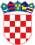 REPUBLIKA HRVATSKABJELOVARSKO BILOGORSKA ŽUPANIJA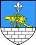 OPĆINA SIRAČOpćinsko vijećeNa temelju članka 45. Zakona o proračunu ("Narodne novine" br. 144/21) i članka 32. Statuta Općine Sirač ("Županijski glasnik - Službeno glasilo Bjelovarsko-bilogorske županije" br. 19/09, 06/10, 03/13, 01/18, 03/21),Općinsko vijeće Općine Sirač na svojoj 19. sjednici održanoj 03.11.2022. godine donosi:ODLUKU O IV. IZMJENAMA I DOPUNAMA PRORAČUNA OPĆINE SIRAČ ZA 2022. GODINUI. OPĆI DIOČlanak 1.U Proračunu Općine Sirač za 2022. godinu ("Županijski glasnik-Službeno glasilo Bjelovarsko-bilogorske županije" broj 12/21, 02/22) članak 1. mijenja se i glasi:RASPOLOŽIVA SREDSTAVA IZ PRETHODNIH GODINARAČUN FINANCIRANJAČlanak 2.Prihodi i primici, te rashodi i izdaci po ekonomskoj klasifikaciji Proračuna Općine Sirač za 2022.g u IV. Izmjenama i dopunama povećavaju se, odnosno smanjuju kako slijedi:Članak 4.IV.  Izmjene proračuna Općine Sirač za 2022.g objaviti će se u Županijskom glasniku Bjelovarsko-bilogorske županije  i na Internet      stranicama  Općine Sirač, a stupaju na snagu osmog dana  od dana objave.Bilješke uz IV. Izmjene i dopune proračuna za 2022. godinuČetvrte izmjene i dopune Proračuna potrebne su zbog povećanja izdataka i realizacije novih projekata.Prihode smo povećali za 386.512,13 kuna te novi plan iznosi 15.000.352,71 kn.OPĆI DIO PRORAČUNAPrihodi i primiciKonto 61 Prihodi od poreza su smanjeni u iznosu od 142.509,00 kuna zbog manjeg izvršenja na dan (17.10.2022.g.) te sada iznose 5.901.819,90 kn. Unutar te skupine poreza došlo je do smanjenja poreza i prireza na dohodak za 162.809,00 kn i do povećanja poreza na imovinu za 20.300,00 kn.Konto 63 Prihodi od inozemstva i od subjekata unutar općeg proračuna povećani su u iznosu od 565.143,56 kuna te sada iznose 5.288.943,56 kn. Smanjene su pomoći iz proračuna i od subjekata unutar općeg proračuna, ali su povećane pomoći temeljem prijenosa EU sredstava. Zaprimili smo sredstva u iznosu od 655.015,15 kn za Program Zaželi faza II, koji je završen 21.09.2022. godine. Također su nam uplaćena sredstva za Društveni dom Šibovac u iznosu od 1.793.216,56 kn i za Staze na groblju Sirač u iznosu od 169.183,35 kuna.Konto 64 Prihodi od imovine su smanjeni za 1.019,48 kn te sada iznose 850.192,20 kn sukladno dosadašnjem izvršenju.Konto 65 Prihodi ud upravnih i administrativnih pristojbi, pristojbi po posebnim propisima i naknada su smanjeni za 35.829,00 kn te sada iznose 2.517.171,00 kn. Manji su prihodi po posebnim propisima za 70.829,00 kn zbog izvršenja na današnji dan, ali su povećani Prihodi za komunalni doprinos i naknade za 35.000,00 kn.Konto 66 Prihodi od prodaje proizvoda i roba te pruženih usluga i prihodi od donacijasu povećani za 726,05 kn te sada iznose 138.226,05 kn.POSEBNI DIO PRORAČUNAU Posebnom dijelu Proračuna rashodi i izdaci raspoređeni su prema programima, aktivnostima, ekonomskoj klasifikaciji i izvorima financiranja gdje je vidljivo svako povećanje ili smanjenje rashoda i izdatka kako slijedi:PREDSTAVNIČKA I IZVRŠNA TIJELAGLAVA 101 OPĆINSKO VIJEĆEProgram Javna uprava se povećava za 26.002,82 kn te sada iznosi 457.325,47 kn, a odnosi se na:Aktivnost Redovne aktivnosti koja se povećava u iznosu od 17.636,50 kn za troškoveobjava i emitiranja te objava u glasilima.Aktivnost Dani općine, blagdani i proslave se povećava za 8.366,25 kn za trošak Voditelja programa i reprezentaciju.Aktivnost Povrat državnog zajma po godišnjoj prijavi se povećava za 0,07 kn jer je izvršen u iznosu od 174.422,72 kn.GLAVA 102 URED NAČELNIKAProgram Javna uprava i administracija se povećava za 49.290,00 kn te iznosi 291.047,00 kn, a odnosi se na:Aktivnost Redovan rad se povećava za 49.530,00 kn za veće troškove cestarine i parkinga te za trošak plaće koji je planiran početkom godine u neto iznosu, a ne bruto.Aktivnost Općinska prekogranična suradnja se smanjuje za 240,00 kn jer u ovih 10 mjeseci nije došlo do realizacije prekograničnih suradnji (posjeta).GLAVA 201 JEDINSTVENI UPRAVNI ODJELProgram 1005 Javna uprava i administracija se povećava za 145.234,08 kn te sada iznosi 1.760.984,08 kn, a odnosi se na:Aktivnost Administrativno, tehničko i stručno osoblje se povećava za 100.500,80 kn za plaće djelatnika koje su početkom godine planirane u neto iznosu. Smanjen je trošak ostalih rashoda za zaposlene za 18.000,00 kn.Aktivnost Zajednički troškovi službi su povećani za 130.278,00 kn za uredski materijal, poštarinu, intelektualne usluge, računalne usluge, sudski postupci i dr.Aktivnost Nabava opreme je smanjena za 51.867,00 kn jer se u ovoj godini neće uređivati uredi, smanjen je trošak telefona i mobitela.Aktivnost Javni radovi je smanjena za 33.677,72 kn jer nam je u srpnju dostavljen Ugovor o sufinanciranju zapošljavanja u javnom radu, a 11.07.2022. godine je uplaćen iznos od 32.765,64 kn .Program 1006 Upravljanje imovinom se smanjuje u iznosu od 47.442,50 kn te iznosi 2.510.067,98 kn, a odnosi se na:Aktivnost Zgrada općine – tekuće i investicijsko uređenje se smanjuje za 80.000,00 kn jer se u ovoj godini neće uređivati uredi. U postupku smo čekanja rješenja od FZOEU za javni poziv za poticanje obnovljivih izvora energije za ugradnju dizalice topline na upravnoj zgradi.Aktivnost Nadstrešnica ispred O.Š. Sirač se smanjuje za 947,50 kn jer je izvršena u iznosu od 67.052,50 kn.Aktivnost Redovno tekuće i investicijsko održavanje objekata i opreme se povećava za 33.505,00 kn zbog povećanja troškova električne energije, materijala za održavanje objekata i opreme, održavanja opreme, dimnjačarske usluge, ali i smanjenje troškova sredstava za čišćenje i održavanje.Program 1007 Javne potrebe u školstvu se povećava za 18.412,50 kn te iznosi 762.597,50 a odnosi se na:Aktivnost osnovno školsko obrazovanje se povećava za 212,50 za obilježje za prvake osnovne škole.Aktivnost srednjoškolsko i ostalo obrazovanje se povećava u iznosi od 18.200,00 kn za stipendiranje učenika srednje škole i za studente u Akademskoj godini 2022./2023.Program 1009 Promicanja kulture se povećava za 81.558,75 kn te iznosi 490.701,75 kn, a odnosi se na :Aktivnost Dani šljiva i rakije se povećava za 82.810,75 kn zbog većih troškova materijala za uređenje seoskog dvorišta i štanda, autorskog honorara za glazbenike, većih troškova priključaka i razvođenja kablova kao i reprezentacije (pokloni, ugostiteljske usluge i dr.), a sve zbog povećanja troškova uzrokovanih inflacijom.Aktivnost Dani kulture nacionalnih manjina je smanjen za 1.252,00 kn zbog manjeg izvršenja.Program 1011 Razvoj civilnog društva se povećava za 84.430,00 kn te iznosi 322.430,00 kn, a odnosi se na:Financiranje političkih stranaka povećava se za 4.430,00 kn za troškove naknade vijećnicima Općinskog vijeća.Aktivnost Defibrilatori je nova aktivnost u iznosi od 80.000,00 kn za nabavku istih.Program 1012 Organiziranje i provođenje zaštite i spašavanja se povećava za 6.000,00 kn te iznosi 1.058.000,00 kn, a odnosi se na:Aktivnost Hrvatska gorska služba spašavanja se povećava za 6.000,00 kn.Program 1013 Jačanje gospodarstva se povećava za 1.280,00 kn te iznosi 205.000,00 kn, a odnosi se na:Aktivnost Razvojna agencija Grada Daruvara se povećava za 1.280,00 kn za redovan rad.Program Zaželi – učim, radim pomažem je smanjen za 40.000,00 kn te sada iznosi 614.400,00 kn. Dana 13.10.2022. godine je potpisan ugovor za novu 3. fazu programa Zaželi na temelju kojeg su izvršene izmjene koje se odnose na:Aktivnost Zapošljavanje i obrazovanje žena se smanjuje za 49.181,76 kn te sada iznosi 526.318,24 kn.Aktivnost Promidžba i vidljivost se povećava za 5.700,00 kn te sada iznosi 23.200,00 kn.Aktivnost Upravljanje projektom i administracija se povećava za 3.481,76 kn te sada iznosi 64.881,76 kn.GLAVA 202 KOMUNALNA INFRASTRUKTURAProgram 1017 Izgradnja komunalne infrastrukture se povećava za 267.839,00 kn te sada iznosi 2.143.964,00 kn, a odnosi se na:Aktivnost Izgradnja plinovoda se smanjuje za 10.000,00 kn te sada iznosi 40.000,00 kn. U ovoj godini se neće izvoditi radovi.Aktivnost Izgradnja kanalizacije se smanjuje za 30.875,00 kn te sada iznosi 49.125,00 kn.Aktivnost Izgradnja vodovoda se smanjuje za 10.000,00 kn te sada iznosi 40.000,00 kn.Aktivnost Odvojak u Kipu (prema Tutiću) se povećava za 306.875,00 kn te sada iznosi 386.875,00 kn. Od Ministarstva regionalnoga razvoja i fondova EU su nam odobrena sredstva za sufinanciranje projekta u iznosu od 176.000,00 kn te se kreće u realizaciju.Aktivnost Rekonstrukcija pješačkih staza na groblju Sirač se povećava za 11.839,00 kn zbog većeg troška postavljanja vodovodne mreže.GLAVA 203 KOMUNALNE DJELATNOSTIProgram 1026 Održavanje nerazvrstanih cesta se smanjuje za 99.605,00 kn te sada iznosi 652.395,00 kn, a odnosi se na:Aktivnost Održavanje nerazvrstanih cesta koji se smanjuje za 100.000,00 kn zbog manjeg izvršenja na današnji dan.Aktivnost Zimska služba se povećava za 395,00 kn zbog većeg izvršenja koje iznosi 50.395,00 kn. U veljači i rujnu 2022. godine su nam doznačena sredstva za financiranje troška zimske službe kao i razlika iz 2021. godine.Program 1029 Održavanje javnih zelenih površina se povećava za 20.000,00 kn te sada iznosi 313.000,00 kn.Aktivnost Održavanje javnih zelenih površina se povećava zbog procjene da će do kraja godine još biti potrebe za košnjama koje će za općinu biti veći trošak od planiranog.Program 1030 Održavanje građevina, uređaja i predmeta javne namjene se smanjuje za 234.000,00 kn te sada iznosi 336.000,00 kn.Aktivnost Održavanje građevina, uređaja i predmeta javne namjene se smanjuje zbog manjeg izvršenja na današnji dan.Program 1033 Održavanje javne rasvjete se povećava za 101.311,98 kn te sada iznosi 340.001,50 kn, a odnosi se na:Aktivnost Održavanje javne rasvjete koja se povećava za 60.311,98 kn za trošak električne energije javne rasvjete i 41.000,00 kn za trošak održavanja iste.Program 1034 Dezinfekcija, dezinsekcija i deratizacija se povećava za 4.200,00 kn te sada iznosi 60.200,00 kn, a odnosi se na:Aktivnost Dezinfekcija, dezinsekcija i deratizacija koja se povećava zbog procijene većeg troška obavljanja usluge jesenske deratizacije kućanstava na području Općine Sirač.Program 1015 Javna uprava – komunalna djelatnost se povećava za 2.000,00 kn.Aktivnost Održavanje strojeva i opreme se otvara za trošak tehničkog i registracije novog traktora.KLASA:400-01/22-01/7 URBROJ: 2103-17-02-22-1Sirač, 03.11.2022. godineBilješke su sastavni dio Proračuna.Predsjednik Vijeća:Branimir Miler, oec.RAČUN PRIHODA I RASHODAPlan 2022.gPovećanje /smanjenjeNovi plan 2022.gIndeksPrihodi poslovanja14.316.840,58 kn386.512,13 kn14.703.352,71 kn102,70%Prihodi od prodaje nefinancijske imovine297.000,00 kn0,00 kn297.000,00 kn100,00%UKUPNO PRIHODA14.613.840,58 kn386.512,13 kn15.000.352,71 kn102,64%Rashodi poslovanja8.997.844,52 kn120.612,56 kn9.118.457,08 kn101,34%Rashodi za nabavu nefinancijske imovine4.375.385,48 kn265.899,50 kn4.641.284,98 kn106,08%UKUPNO RASHODARAZLIKA VIŠAK/MANJAK13.373.230,00 kn386.512,06 kn13.759.742,06 kn102,89%UKUPNO RASHODARAZLIKA VIŠAK/MANJAK1.240.610,58 kn0,07 kn1.240.610,65 kn100,00%Ukupan donos viška/manjka iz prethodnihgodina-1.066.187,93 kn0,00 kn-1.066.187,93 kn100,00%Dio koji će se rasporediti/pokriti u razdoblju-1.066.187,93 kn0,00 kn-1.066.187,93 kn100,00%Primici od financijske imovine i zaduživanja0,00 kn0,00 kn0,00 knIzdaci za financijsku imovinu i otplate zajmova174.422,65 kn0,07 kn174.422,72 kn100,00%NETO FINANCIRANJE-174.422,65 kn-0,07 kn-174.422,72 kn100,00%VIŠAK/MANJAK + NETO FINANCIRANJE + RASPOLOŽIVA SREDSTVA IZ PRETHODNIHGODINA0,00 kn0,00 kn0,00 kn176,92%IZMJENE I DOPUNE PRORAČUNA OPĆINE SIRAČ ZA 2022. GODINUA.Račun Prihoda i primitakaIZMJENE I DOPUNE PRORAČUNA OPĆINE SIRAČ ZA 2022. GODINUA.Račun Prihoda i primitakaIZMJENE I DOPUNE PRORAČUNA OPĆINE SIRAČ ZA 2022. GODINUA.Račun Prihoda i primitakaIZMJENE I DOPUNE PRORAČUNA OPĆINE SIRAČ ZA 2022. GODINUA.Račun Prihoda i primitakaIZMJENE I DOPUNE PRORAČUNA OPĆINE SIRAČ ZA 2022. GODINUA.Račun Prihoda i primitakaIZMJENE I DOPUNE PRORAČUNA OPĆINE SIRAČ ZA 2022. GODINUA.Račun Prihoda i primitakaIZMJENE I DOPUNE PRORAČUNA OPĆINE SIRAČ ZA 2022. GODINUA.Račun Prihoda i primitakaRačun/ Pozicija1Račun/ Pozicija1Opis2Plan 2022.g3Povećanje/smanjenje4Novi plan 2022.g5Indeks 5/366Prihodi poslovanja14.316.840,58386.512,1314.703.352,71102,70%61Prihodi od poreza6.044.328,90-142.509,005.901.819,9097,64%611Porez i prirez na dohodak5.868.328,90-162.809,005.705.519,9097,23%613Porezi na imovinu145.000,0020.300,00165.300,00114,00%614Porezi na robu i usluge31.000,000,0031.000,00100,00%63Pomoći iz inozemstva (darovnice) i od subjekata unutar općeg proračuna4.723.800,00565.143,565.288.943,56111,96%633Pomoći iz proračuna2.385.800,00-149.209,002.236.591,0093,75%634Pomoći od ostalihsubjekata unutar općeg proračuna118.000,00-33.882,7284.117,2871,29%635Pomoći izravnanja zadecentralizirane funkcije190.000,000,00190.000,00100,00%638Pomoći temeljemprijenosa EU sredstava2.030.000,00748.235,282.778.235,28136,86%64Prihodi od imovine851.211,68-1.019,48850.192,2099,88%641Prihodi od financijske imovine40.760,000,0040.760,00100,00%642Prihodi od nefinancijske imovine809.701,68-1.019,48808.682,2099,87%643Prihodi od kamata na dane zajmove750,000,00750,00100,00%65Prihodi od upravnih i administrativnih pristojbi, pristojbi po posebnim propisima i naknada2.553.000,00-35.829,002.517.171,0098,60%651Upravne i administrativne pristojbe500,000,00500,00100,00%652Prihodi po posebnim propisima1.942.500,00-70.829,001.871.671,0096,35%653Komunalni doprinosi i naknade610.000,0035.000,00645.000,00105,74%66Prihodi od prodaje proizvoda i robe te pruženih usluga i prihodi od donacija137.500,00726,05138.226,05100,53%661Prihodi od prodaje proizvoda i robe te pruženih usluga42.500,00500,0043.000,00101,18%663Donacije od pravnih i fizičkih osoba izvan opće države95.000,00226,0595.226,05100,24%68Kazne, upravne mjere i ostali prihodi7.000,000,007.000,00100,00%683Ostali prihodi7.000,000,007.000,00100,00%IZMJENE I DOPUNE PRORAČUNA OPĆINE SIRAČ ZA 2022. GODINUA.Račun Prihoda i primitakaIZMJENE I DOPUNE PRORAČUNA OPĆINE SIRAČ ZA 2022. GODINUA.Račun Prihoda i primitakaIZMJENE I DOPUNE PRORAČUNA OPĆINE SIRAČ ZA 2022. GODINUA.Račun Prihoda i primitakaIZMJENE I DOPUNE PRORAČUNA OPĆINE SIRAČ ZA 2022. GODINUA.Račun Prihoda i primitakaIZMJENE I DOPUNE PRORAČUNA OPĆINE SIRAČ ZA 2022. GODINUA.Račun Prihoda i primitakaIZMJENE I DOPUNE PRORAČUNA OPĆINE SIRAČ ZA 2022. GODINUA.Račun Prihoda i primitakaIZMJENE I DOPUNE PRORAČUNA OPĆINE SIRAČ ZA 2022. GODINUA.Račun Prihoda i primitakaRačun/ Pozicija1Račun/ Pozicija1Opis2Plan 2022.g3Povećanje/smanjenje4Novi plan 2022.g5Indeks 5/367Prihodi od prodaje nefinancijske imovine297.000,000,00297.000,00100,00%71Prihodi od prodaje neproizvedene imovine150.000,000,00150.000,00100,00%711Prihodi od prodaje materijalne imovine - prirodnih bogatstava150.000,000,00150.000,00100,00%72Prihodi od prodaje proizvedene dugotrajne imovine147.000,000,00147.000,00100,00%721Prihodi od prodajegrađevinskih objekata147.000,000,00147.000,00100,00%722Prihodi od prodaje postrojenja i opreme0,000,000,00UKUPNO14.613.840,58386.512,1315.000.352,71102,64%IZMJENE I DOPUNE PRORAČUNA OPĆINE SIRAČ ZA 2021. GODINUA.Račun Rashoda i izdatakaIZMJENE I DOPUNE PRORAČUNA OPĆINE SIRAČ ZA 2021. GODINUA.Račun Rashoda i izdatakaIZMJENE I DOPUNE PRORAČUNA OPĆINE SIRAČ ZA 2021. GODINUA.Račun Rashoda i izdatakaIZMJENE I DOPUNE PRORAČUNA OPĆINE SIRAČ ZA 2021. GODINUA.Račun Rashoda i izdatakaIZMJENE I DOPUNE PRORAČUNA OPĆINE SIRAČ ZA 2021. GODINUA.Račun Rashoda i izdatakaIZMJENE I DOPUNE PRORAČUNA OPĆINE SIRAČ ZA 2021. GODINUA.Račun Rashoda i izdatakaIZMJENE I DOPUNE PRORAČUNA OPĆINE SIRAČ ZA 2021. GODINUA.Račun Rashoda i izdatakaRačun/ Pozicija1Račun/ Pozicija1Opis2Plan 2022.g3Povećanje/smanjenje4Novi plan 2022.g5Indeks 5/363Rashodi poslovanja8.997.844,52120.612,569.118.457,08101,34%31Rashodi za zaposlene1.348.800,00167.413,881.516.213,88112,41%311Plaće (Bruto)995.000,00203.649,551.198.649,55120,47%312Ostali rashodi za zaposlene171.300,00-50.451,29120.848,7170,55%313Doprinosi na plaće182.500,0014.215,62196.715,62107,79%32Materijalni rashodi4.177.539,52-29.336,824.148.202,7099,30%321Naknade troškovazaposlenima240.800,00-100.242,56140.557,4458,37%322Rashodi za materijal i energiju616.739,5297.820,36714.559,88115,86%323Rashodi za usluge3.044.341,00-77.511,382.966.829,6297,45%324Naknade troškova osobama izvan radnog odnosa9.307,00-1.240,008.067,0086,68%329Ostali nespomenuti rashodi poslovanja266.352,0051.836,76318.188,76119,46%34Financijski rashodi33.000,000,0033.000,00100,00%343Ostali financijski rashodi33.000,000,0033.000,00100,00%35Subvencije300.000,000,00300.000,00100,00%352Subvencije trgovačkim društvima, poljoprivrednicima i obrtnicima izvan javnog sektora300.000,000,00300.000,00100,00%36Pomoći dane u inozemstvo i unutar opće države1.307.055,001.280,001.308.335,00100,10%363Pomoći unutar općeg proračuna220.000,000,00220.000,00100,00%366Pomoć korisnicima drugih proračuna1.087.055,001.280,001.088.335,00100,12%37Naknade građanima i kućanstvima na temelju osiguranja i druge naknade433.950,0018.200,50452.150,50104,19%372Ostale naknadegrađanima i kućanstvima iz proračuna433.950,0018.200,50452.150,50104,19%38Ostali rashodi1.397.500,00-36.945,001.360.555,0097,36%381Tekuće donacije807.500,0013.930,00821.430,00101,73%382Kapitalne donacije390.000,000,00390.000,00100,00%383Kazne, penali i naknadeštete20.000,000,0020.000,00100,00%386Kapitalne pomoći180.000,00-50.875,00129.125,0071,74%4Rashodi za nabavu nefinancijske imovine4.375.385,48265.899,504.641.284,98106,08%IZMJENE I DOPUNE PRORAČUNA OPĆINE SIRAČ ZA 2021. GODINUA.Račun Rashoda i izdatakaIZMJENE I DOPUNE PRORAČUNA OPĆINE SIRAČ ZA 2021. GODINUA.Račun Rashoda i izdatakaIZMJENE I DOPUNE PRORAČUNA OPĆINE SIRAČ ZA 2021. GODINUA.Račun Rashoda i izdatakaIZMJENE I DOPUNE PRORAČUNA OPĆINE SIRAČ ZA 2021. GODINUA.Račun Rashoda i izdatakaIZMJENE I DOPUNE PRORAČUNA OPĆINE SIRAČ ZA 2021. GODINUA.Račun Rashoda i izdatakaIZMJENE I DOPUNE PRORAČUNA OPĆINE SIRAČ ZA 2021. GODINUA.Račun Rashoda i izdatakaIZMJENE I DOPUNE PRORAČUNA OPĆINE SIRAČ ZA 2021. GODINUA.Račun Rashoda i izdatakaRačun/ Pozicija1Račun/ Pozicija1Opis2Plan 2022.g3Povećanje/smanjenje4Novi plan 2022.g5Indeks 5/3641Rashodi za nabavu neproizvedene imovine398.000,00305.927,50703.927,50176,87%411Materijalna imovina - prirodna bogatstva150.000,000,00150.000,00100,00%412Nematerijalna imovina248.000,00305.927,50553.927,50223,36%42Rashodi za nabavu proizvedene dugotrajne imovine1.904.250,0028.133,001.932.383,00101,48%421Građevinski objekti1.102.000,000,001.102.000,00100,00%422Postrojenja i oprema541.250,0028.133,00569.383,00105,20%423Prijevozna sredstva250.000,000,00250.000,00100,00%424Knjige, umjetnička djela i ostale izložbene vrijednosti1.000,000,001.000,00100,00%426Nematerijalna proizvedena imovina10.000,000,0010.000,00100,00%45Rashodi za dodatna ulaganja na nefinancijskoj imovini2.073.135,48-68.161,002.004.974,4896,71%451Dodatna ulaganja nagrađevinskim objektima2.058.135,48-68.161,001.989.974,4896,69%454Dodatna ulaganja za ostalu nefinancijsku imovinu15.000,000,0015.000,00100,00%5Izdaci za financijskuimovinu i otplate zajmova174.422,650,07174.422,72100,00%54Izdaci za otplatu glavnice primljenih kredita i zajmova174.422,650,07174.422,72100,00%547Otplata glavnice primljenih zajmova od drugih razina vlasti174.422,650,07174.422,72100,00%UKUPNO13.547.652,65386.512,1313.934.164,78102,85%IV. IZMJENE I DOPUNE PRORAČUNA OPĆINE SIRAČ ZA 2022. GODINUB.Račun financiranja/zaduživanjaIV. IZMJENE I DOPUNE PRORAČUNA OPĆINE SIRAČ ZA 2022. GODINUB.Račun financiranja/zaduživanjaIV. IZMJENE I DOPUNE PRORAČUNA OPĆINE SIRAČ ZA 2022. GODINUB.Račun financiranja/zaduživanjaIV. IZMJENE I DOPUNE PRORAČUNA OPĆINE SIRAČ ZA 2022. GODINUB.Račun financiranja/zaduživanjaIV. IZMJENE I DOPUNE PRORAČUNA OPĆINE SIRAČ ZA 2022. GODINUB.Račun financiranja/zaduživanjaIV. IZMJENE I DOPUNE PRORAČUNA OPĆINE SIRAČ ZA 2022. GODINUB.Račun financiranja/zaduživanjaIV. IZMJENE I DOPUNE PRORAČUNA OPĆINE SIRAČ ZA 2022. GODINUB.Račun financiranja/zaduživanjaRačun/ Pozicija1Račun/ Pozicija1Opis2Plan 2022.g3Povećanje/smanjenje4Novi plan 2022.g5Indeks 5/365Izdaci za financijsku imovinu i otplate zajmova-174.422,65-0,07-174.422,72100,00%54Izdaci za otplatu glavnice primljenih kredita i zajmova-174.422,65-0,07-174.422,72100,00%547Otplata glavnice primljenih zajmova od drugih razina vlasti-174.422,65-0,07-174.422,72100,00%UKUPNO-174.422,65-0,07-174.422,72100,00%IV. IZMJENE I DOPUNE PRORAČUNA OPĆINE SIRAČ ZA 2022. GODINUII - POSEBNI DIO PRORAČUNA - Rashodi i izdatciIV. IZMJENE I DOPUNE PRORAČUNA OPĆINE SIRAČ ZA 2022. GODINUII - POSEBNI DIO PRORAČUNA - Rashodi i izdatciIV. IZMJENE I DOPUNE PRORAČUNA OPĆINE SIRAČ ZA 2022. GODINUII - POSEBNI DIO PRORAČUNA - Rashodi i izdatciIV. IZMJENE I DOPUNE PRORAČUNA OPĆINE SIRAČ ZA 2022. GODINUII - POSEBNI DIO PRORAČUNA - Rashodi i izdatciIV. IZMJENE I DOPUNE PRORAČUNA OPĆINE SIRAČ ZA 2022. GODINUII - POSEBNI DIO PRORAČUNA - Rashodi i izdatciIV. IZMJENE I DOPUNE PRORAČUNA OPĆINE SIRAČ ZA 2022. GODINUII - POSEBNI DIO PRORAČUNA - Rashodi i izdatciIV. IZMJENE I DOPUNE PRORAČUNA OPĆINE SIRAČ ZA 2022. GODINUII - POSEBNI DIO PRORAČUNA - Rashodi i izdatciIV. IZMJENE I DOPUNE PRORAČUNA OPĆINE SIRAČ ZA 2022. GODINUII - POSEBNI DIO PRORAČUNA - Rashodi i izdatciIV. IZMJENE I DOPUNE PRORAČUNA OPĆINE SIRAČ ZA 2022. GODINUII - POSEBNI DIO PRORAČUNA - Rashodi i izdatciIV. IZMJENE I DOPUNE PRORAČUNA OPĆINE SIRAČ ZA 2022. GODINUII - POSEBNI DIO PRORAČUNA - Rashodi i izdatciIV. IZMJENE I DOPUNE PRORAČUNA OPĆINE SIRAČ ZA 2022. GODINUII - POSEBNI DIO PRORAČUNA - Rashodi i izdatciIV. IZMJENE I DOPUNE PRORAČUNA OPĆINE SIRAČ ZA 2022. GODINUII - POSEBNI DIO PRORAČUNA - Rashodi i izdatciIV. IZMJENE I DOPUNE PRORAČUNA OPĆINE SIRAČ ZA 2022. GODINUII - POSEBNI DIO PRORAČUNA - Rashodi i izdatciIV. IZMJENE I DOPUNE PRORAČUNA OPĆINE SIRAČ ZA 2022. GODINUII - POSEBNI DIO PRORAČUNA - Rashodi i izdatciRačun/Pozicija1Račun/Pozicija1Račun/Pozicija1Račun/Pozicija1Račun/Pozicija1Račun/Pozicija1Račun/Pozicija1Račun/Pozicija1Račun/Pozicija1Opis2Plan 2022.g3Povećanje/smanjenje4Novi plan 2022.g5Indeks 5/36RAZDJEL001RAZDJEL001RAZDJEL001RAZDJEL001RAZDJEL001RAZDJEL001RAZDJEL001RAZDJEL001RAZDJEL001PREDSTAVNIČKA I IZVRŠNATIJELA702.879,6575.292,82778.172,47110,71%GLAVA	00101GLAVA	00101GLAVA	00101GLAVA	00101GLAVA	00101GLAVA	00101GLAVA	00101GLAVA	00101GLAVA	00101OPĆINSKO VIJEĆE453.322,6526.002,82479.325,47105,74%Izv15OPĆINSKO VIJEĆE453.322,6526.002,82479.325,47105,74%Program1001Program1001Program1001Program1001Program1001Program1001Program1001Program1001Program1001Javna uprava431.322,6526.002,82457.325,47106,03%Akt. A100001Akt. A100001Akt. A100001Akt. A100001Akt. A100001Akt. A100001Akt. A100001Akt. A100001Akt. A100001Redovne aktivnostiFunkcija: 0111 Izvršna i zakonodavna tijela191.000,0017.636,50208.636,50109,23%Redovne aktivnostiFunkcija: 0111 Izvršna i zakonodavna tijela191.000,0017.636,50208.636,50109,23%3232323232Materijalni rashodi191.000,0017.636,50208.636,50109,23%323323323323323Rashodi za usluge134.000,0017.636,50151.636,50113,16%329329329329329Ostali nespomenuti rashodi poslovanja57.000,000,0057.000,00100,00%Akt. A100059Akt. A100059Akt. A100059Akt. A100059Akt. A100059Akt. A100059Akt. A100059Akt. A100059Akt. A100059Dani Općine Sirač, blagdani i proslaveFunkcija: 0111 Izvršna i zakonodavna tijela51.900,008.366,2560.266,25116,12%Dani Općine Sirač, blagdani i proslaveFunkcija: 0111 Izvršna i zakonodavna tijela51.900,008.366,2560.266,25116,12%3232323232Materijalni rashodi51.900,008.366,2560.266,25116,12%323323323323323Rashodi za usluge1.900,002.235,004.135,00217,63%329329329329329Ostali nespomenuti rashodi poslovanja50.000,006.131,2556.131,25112,26%Akt. A100060Akt. A100060Akt. A100060Akt. A100060Akt. A100060Akt. A100060Akt. A100060Akt. A100060Akt. A100060Ostale prigodne proslaveFunkcija: 0474 Višenamjenski razvojni projekti5.000,000,005.000,00100,00%Ostale prigodne proslaveFunkcija: 0474 Višenamjenski razvojni projekti5.000,000,005.000,00100,00%3232323232Materijalni rashodi5.000,000,005.000,00100,00%329329329329329Ostali nespomenuti rashodi poslovanja5.000,000,005.000,00100,00%Akt. A100069Akt. A100069Akt. A100069Akt. A100069Akt. A100069Akt. A100069Akt. A100069Akt. A100069Akt. A100069Savjet mladihFunkcija: 0111 Izvršna i zakonodavna tijela9.000,000,009.000,00100,00%Savjet mladihFunkcija: 0111 Izvršna i zakonodavna tijela9.000,000,009.000,00100,00%3232323232Materijalni rashodi9.000,000,009.000,00100,00%322322322322322Rashodi za materijal i energiju1.000,000,001.000,00100,00%329329329329329Ostali nespomenuti rashodi poslovanja8.000,000,008.000,00100,00%Akt. A100161Akt. A100161Akt. A100161Akt. A100161Akt. A100161Akt. A100161Akt. A100161Akt. A100161Akt. A100161Povrat državnog zajma po godišnjojprijaviFunkcija: 0112 Financijski i fiskalni poslovi174.422,650,07174.422,72100,00%5454545454Izdaci za otplatu glavnice primljenih kredita i zajmova174.422,650,07174.422,72100,00%547547547547547Otplata glavnice primljenih zajmova od drugih razina vlasti174.422,650,07174.422,72100,00%Program1002Program1002Program1002Program1002Program1002Program1002Program1002Program1002Program1002Izbori22.000,000,0022.000,00100,00%Akt. A100063Akt. A100063Akt. A100063Akt. A100063Akt. A100063Akt. A100063Akt. A100063Akt. A100063Akt. A100063Izbori za mjesne odboreFunkcija: 0160 Opće javne usluge koje nisudrugdje svrstane22.000,000,0022.000,00100,00%3232323232Materijalni rashodi22.000,000,0022.000,00100,00%322322322322322Rashodi za materijal i energiju2.000,000,002.000,00100,00%323323323323323Rashodi za usluge2.000,000,002.000,00100,00%329329329329329Ostali nespomenuti rashodi poslovanja18.000,000,0018.000,00100,00%GLAVA	00102GLAVA	00102GLAVA	00102GLAVA	00102GLAVA	00102GLAVA	00102GLAVA	00102GLAVA	00102GLAVA	00102URED NAČELNIKA241.757,0049.290,00291.047,00120,39%Izv15URED NAČELNIKA241.757,0049.290,00291.047,00120,39%Program1003Program1003Program1003Program1003Program1003Program1003Program1003Program1003Program1003Javna uprava i administracija241.757,0049.290,00291.047,00120,39%Akt. A100004Akt. A100004Akt. A100004Akt. A100004Akt. A100004Akt. A100004Akt. A100004Akt. A100004Akt. A100004Redovan radFunkcija: 0111 Izvršna i zakonodavna tijela214.757,0049.530,00264.287,00123,06%Redovan radFunkcija: 0111 Izvršna i zakonodavna tijela214.757,0049.530,00264.287,00123,06%3131313131Rashodi za zaposlene156.000,0050.330,00206.330,00132,26%311311311311311Plaće (Bruto)126.000,0050.330,00176.330,00139,94%313313313313313Doprinosi na plaće30.000,000,0030.000,00100,00%IV. IZMJENE I DOPUNE PRORAČUNA OPĆINE SIRAČ ZA 2022. GODINUII - POSEBNI DIO PRORAČUNA - Rashodi i izdatciIV. IZMJENE I DOPUNE PRORAČUNA OPĆINE SIRAČ ZA 2022. GODINUII - POSEBNI DIO PRORAČUNA - Rashodi i izdatciIV. IZMJENE I DOPUNE PRORAČUNA OPĆINE SIRAČ ZA 2022. GODINUII - POSEBNI DIO PRORAČUNA - Rashodi i izdatciIV. IZMJENE I DOPUNE PRORAČUNA OPĆINE SIRAČ ZA 2022. GODINUII - POSEBNI DIO PRORAČUNA - Rashodi i izdatciIV. IZMJENE I DOPUNE PRORAČUNA OPĆINE SIRAČ ZA 2022. GODINUII - POSEBNI DIO PRORAČUNA - Rashodi i izdatciIV. IZMJENE I DOPUNE PRORAČUNA OPĆINE SIRAČ ZA 2022. GODINUII - POSEBNI DIO PRORAČUNA - Rashodi i izdatciIV. IZMJENE I DOPUNE PRORAČUNA OPĆINE SIRAČ ZA 2022. GODINUII - POSEBNI DIO PRORAČUNA - Rashodi i izdatciIV. IZMJENE I DOPUNE PRORAČUNA OPĆINE SIRAČ ZA 2022. GODINUII - POSEBNI DIO PRORAČUNA - Rashodi i izdatciIV. IZMJENE I DOPUNE PRORAČUNA OPĆINE SIRAČ ZA 2022. GODINUII - POSEBNI DIO PRORAČUNA - Rashodi i izdatciIV. IZMJENE I DOPUNE PRORAČUNA OPĆINE SIRAČ ZA 2022. GODINUII - POSEBNI DIO PRORAČUNA - Rashodi i izdatciIV. IZMJENE I DOPUNE PRORAČUNA OPĆINE SIRAČ ZA 2022. GODINUII - POSEBNI DIO PRORAČUNA - Rashodi i izdatciIV. IZMJENE I DOPUNE PRORAČUNA OPĆINE SIRAČ ZA 2022. GODINUII - POSEBNI DIO PRORAČUNA - Rashodi i izdatciIV. IZMJENE I DOPUNE PRORAČUNA OPĆINE SIRAČ ZA 2022. GODINUII - POSEBNI DIO PRORAČUNA - Rashodi i izdatciIV. IZMJENE I DOPUNE PRORAČUNA OPĆINE SIRAČ ZA 2022. GODINUII - POSEBNI DIO PRORAČUNA - Rashodi i izdatciRačun/Pozicija1Račun/Pozicija1Račun/Pozicija1Račun/Pozicija1Račun/Pozicija1Račun/Pozicija1Račun/Pozicija1Račun/Pozicija1Račun/Pozicija1Opis2Plan 2022.g3Povećanje/smanjenje4Novi plan 2022.g5Indeks 5/363232323232Materijalni rashodi58.757,00-800,0057.957,0098,64%321321321321321Naknade troškova zaposlenima13.400,00-800,0012.600,0094,03%322322322322322Rashodi za materijal i energiju12.000,000,0012.000,00100,00%323323323323323Rashodi za usluge11.000,000,0011.000,00100,00%324324324324324Naknade troškova osobama izvan radnogodnosa857,000,00857,00100,00%329329329329329Ostali nespomenuti rashodi poslovanja21.500,000,0021.500,00100,00%Akt. A100005Akt. A100005Akt. A100005Akt. A100005Akt. A100005Akt. A100005Akt. A100005Akt. A100005Akt. A100005Proračunska pričuvaFunkcija: 0111 Izvršna i zakonodavna tijela20.000,000,0020.000,00100,00%Proračunska pričuvaFunkcija: 0111 Izvršna i zakonodavna tijela20.000,000,0020.000,00100,00%3838383838Ostali rashodi20.000,000,0020.000,00100,00%383383383383383Kazne, penali i naknade štete20.000,000,0020.000,00100,00%Akt. A100088Akt. A100088Akt. A100088Akt. A100088Akt. A100088Akt. A100088Akt. A100088Akt. A100088Akt. A100088Općinska prekogranična suradnjaFunkcija: 0111 Izvršna i zakonodavna tijela7.000,00-240,006.760,0096,57%Općinska prekogranična suradnjaFunkcija: 0111 Izvršna i zakonodavna tijela7.000,00-240,006.760,0096,57%3232323232Materijalni rashodi7.000,00-240,006.760,0096,57%321321321321321Naknade troškova zaposlenima3.000,000,003.000,00100,00%323323323323323Rashodi za usluge1.000,000,001.000,00100,00%329329329329329Ostali nespomenuti rashodi poslovanja3.000,00-240,002.760,0092,00%GLAVA	00103GLAVA	00103GLAVA	00103GLAVA	00103GLAVA	00103GLAVA	00103GLAVA	00103GLAVA	00103GLAVA	00103VIJEĆA NACIONALNIHMANJINA7.800,000,007.800,00100,00%Izv15VIJEĆA NACIONALNIHMANJINA7.800,000,007.800,00100,00%Program1004Program1004Program1004Program1004Program1004Program1004Program1004Program1004Program1004Nacionalne manjine7.800,000,007.800,00100,00%Akt. A100006Akt. A100006Akt. A100006Akt. A100006Akt. A100006Akt. A100006Akt. A100006Akt. A100006Akt. A100006Vijeće češke nacionalne manjineFunkcija: 0111 Izvršna i zakonodavna tijela3.000,000,003.000,00100,00%Vijeće češke nacionalne manjineFunkcija: 0111 Izvršna i zakonodavna tijela3.000,000,003.000,00100,00%3232323232Materijalni rashodi1.000,000,001.000,00100,00%322322322322322Rashodi za materijal i energiju100,000,00100,00100,00%323323323323323Rashodi za usluge485,000,00485,00100,00%324324324324324Naknade troškova osobama izvan radnogodnosa200,000,00200,00100,00%329329329329329Ostali nespomenuti rashodi poslovanja215,000,00215,00100,00%3838383838Ostali rashodi2.000,000,002.000,00100,00%381381381381381Tekuće donacije2.000,000,002.000,00100,00%Akt. A100007Akt. A100007Akt. A100007Akt. A100007Akt. A100007Akt. A100007Akt. A100007Akt. A100007Akt. A100007Vijeće srpske nacionalne manjineFunkcija: 0111 Izvršna i zakonodavna tijela4.800,000,004.800,00100,00%Vijeće srpske nacionalne manjineFunkcija: 0111 Izvršna i zakonodavna tijela4.800,000,004.800,00100,00%3232323232Materijalni rashodi3.800,000,003.800,00100,00%322322322322322Rashodi za materijal i energiju50,000,0050,00100,00%323323323323323Rashodi za usluge200,000,00200,00100,00%324324324324324Naknade troškova osobama izvan radnogodnosa250,000,00250,00100,00%329329329329329Ostali nespomenuti rashodi poslovanja3.300,000,003.300,00100,00%3838383838Ostali rashodi1.000,000,001.000,00100,00%381381381381381Tekuće donacije1.000,000,001.000,00100,00%RAZDJEL002RAZDJEL002RAZDJEL002RAZDJEL002RAZDJEL002RAZDJEL002RAZDJEL002RAZDJEL002RAZDJEL002JEDINSTVENI UPRAVNI ODJEL12.844.773,00311.219,3113.155.992,31102,42%GLAVA	00201GLAVA	00201GLAVA	00201GLAVA	00201GLAVA	00201GLAVA	00201GLAVA	00201GLAVA	00201GLAVA	00201JEDINSTVENI UPRAVNI ODJEL8.841.958,48249.473,339.091.431,81102,82%Izv14 57JEDINSTVENI UPRAVNI ODJEL8.841.958,48249.473,339.091.431,81102,82%Program1005Program1005Program1005Program1005Program1005Program1005Program1005Program1005Program1005Javna uprava i administracija1.615.750,00145.234,081.760.984,08108,99%IV. IZMJENE I DOPUNE PRORAČUNA OPĆINE SIRAČ ZA 2022. GODINUII - POSEBNI DIO PRORAČUNA - Rashodi i izdatciIV. IZMJENE I DOPUNE PRORAČUNA OPĆINE SIRAČ ZA 2022. GODINUII - POSEBNI DIO PRORAČUNA - Rashodi i izdatciIV. IZMJENE I DOPUNE PRORAČUNA OPĆINE SIRAČ ZA 2022. GODINUII - POSEBNI DIO PRORAČUNA - Rashodi i izdatciIV. IZMJENE I DOPUNE PRORAČUNA OPĆINE SIRAČ ZA 2022. GODINUII - POSEBNI DIO PRORAČUNA - Rashodi i izdatciIV. IZMJENE I DOPUNE PRORAČUNA OPĆINE SIRAČ ZA 2022. GODINUII - POSEBNI DIO PRORAČUNA - Rashodi i izdatciIV. IZMJENE I DOPUNE PRORAČUNA OPĆINE SIRAČ ZA 2022. GODINUII - POSEBNI DIO PRORAČUNA - Rashodi i izdatciIV. IZMJENE I DOPUNE PRORAČUNA OPĆINE SIRAČ ZA 2022. GODINUII - POSEBNI DIO PRORAČUNA - Rashodi i izdatciIV. IZMJENE I DOPUNE PRORAČUNA OPĆINE SIRAČ ZA 2022. GODINUII - POSEBNI DIO PRORAČUNA - Rashodi i izdatciIV. IZMJENE I DOPUNE PRORAČUNA OPĆINE SIRAČ ZA 2022. GODINUII - POSEBNI DIO PRORAČUNA - Rashodi i izdatciRačun/Pozicija1Račun/Pozicija1Račun/Pozicija1Račun/Pozicija1Opis2Plan 2022.g3Povećanje/smanjenje4Novi plan 2022.g5Indeks 5/36Akt. A100008Akt. A100008Akt. A100008Akt. A100008Administrativno, tehničko i stručnoosobljeFunkcija: 0111 Izvršna i zakonodavna tijela732.600,00100.500,80833.100,80113,72%31Rashodi za zaposlene696.300,00100.000,00796.300,00114,36%311Plaće (Bruto)500.000,00118.000,00618.000,00123,60%312Ostali rashodi za zaposlene96.300,00-18.000,0078.300,0081,31%313Doprinosi na plaće100.000,000,00100.000,00100,00%32Materijalni rashodi36.300,00500,8036.800,80101,38%321Naknade troškova zaposlenima30.000,00500,8030.500,80101,67%323Rashodi za usluge6.300,000,006.300,00100,00%Akt. A100010Akt. A100010Akt. A100010Akt. A100010Zajednički troškovi službiFunkcija: 0111 Izvršna i zakonodavna tijela527.150,00130.278,00657.428,00124,71%Zajednički troškovi službiFunkcija: 0111 Izvršna i zakonodavna tijela527.150,00130.278,00657.428,00124,71%32Materijalni rashodi502.650,00130.278,00632.928,00125,92%321Naknade troškova zaposlenima15.000,000,0015.000,00100,00%322Rashodi za materijal i energiju43.000,0015.000,0058.000,00134,88%323Rashodi za usluge418.650,00113.778,00532.428,00127,18%329Ostali nespomenuti rashodi poslovanja26.000,001.500,0027.500,00105,77%34Financijski rashodi24.500,000,0024.500,00100,00%343Ostali financijski rashodi24.500,000,0024.500,00100,00%Akt. A100011Akt. A100011Akt. A100011Akt. A100011Otplata kreditaFunkcija: 0112 Financijski i fiskalni poslovi8.500,000,008.500,00100,00%Otplata kreditaFunkcija: 0112 Financijski i fiskalni poslovi8.500,000,008.500,00100,00%34Financijski rashodi8.500,000,008.500,00100,00%343Ostali financijski rashodi8.500,000,008.500,00100,00%Akt. A100012Akt. A100012Akt. A100012Akt. A100012Nabava opremeFunkcija: 0111 Izvršna i zakonodavna tijela246.000,00-51.867,00194.133,0078,92%Nabava opremeFunkcija: 0111 Izvršna i zakonodavna tijela246.000,00-51.867,00194.133,0078,92%32Materijalni rashodi40.000,000,0040.000,00100,00%322Rashodi za materijal i energiju40.000,000,0040.000,00100,00%42Rashodi za nabavu proizvedene dugotrajne imovine206.000,00-51.867,00154.133,0074,82%422Postrojenja i oprema195.000,00-51.867,00143.133,0073,40%424Knjige, umjetnička djela i ostale izložbenevrijednosti1.000,000,001.000,00100,00%426Nematerijalna proizvedena imovina10.000,000,0010.000,00100,00%Akt. A100044Akt. A100044Akt. A100044Akt. A100044Javni radovi - Revitalizacija javnihpovršinaFunkcija: 0660 Rashodi vezani uz stanovanje i kom. pogodnosti koji nisu drugdje svrstani101.500,00-33.677,7267.822,2866,82%31Rashodi za zaposlene91.500,00-28.234,3663.265,6469,14%311Plaće (Bruto)79.000,00-24.695,3054.304,7068,74%313Doprinosi na plaće12.500,00-3.539,068.960,9471,69%32Materijalni rashodi10.000,00-5.443,364.556,6445,57%321Naknade troškova zaposlenima8.900,00-5.443,363.456,6438,84%322Rashodi za materijal i energiju1.100,000,001.100,00100,00%Program1006Program1006Program1006Program1006Upravljanje imovinom2.557.510,48-47.442,502.510.067,9898,14%Akt. A100086Akt. A100086Akt. A100086Akt. A100086Tekuće i investicijsko uređenjeHrvatskog domaFunkcija: 0620 Razvoj zajednice20.000,000,0020.000,00100,00%42Rashodi za nabavu proizvedene dugotrajne imovine10.000,000,0010.000,00100,00%IV. IZMJENE I DOPUNE PRORAČUNA OPĆINE SIRAČ ZA 2022. GODINUII - POSEBNI DIO PRORAČUNA - Rashodi i izdatciIV. IZMJENE I DOPUNE PRORAČUNA OPĆINE SIRAČ ZA 2022. GODINUII - POSEBNI DIO PRORAČUNA - Rashodi i izdatciIV. IZMJENE I DOPUNE PRORAČUNA OPĆINE SIRAČ ZA 2022. GODINUII - POSEBNI DIO PRORAČUNA - Rashodi i izdatciIV. IZMJENE I DOPUNE PRORAČUNA OPĆINE SIRAČ ZA 2022. GODINUII - POSEBNI DIO PRORAČUNA - Rashodi i izdatciIV. IZMJENE I DOPUNE PRORAČUNA OPĆINE SIRAČ ZA 2022. GODINUII - POSEBNI DIO PRORAČUNA - Rashodi i izdatciIV. IZMJENE I DOPUNE PRORAČUNA OPĆINE SIRAČ ZA 2022. GODINUII - POSEBNI DIO PRORAČUNA - Rashodi i izdatciIV. IZMJENE I DOPUNE PRORAČUNA OPĆINE SIRAČ ZA 2022. GODINUII - POSEBNI DIO PRORAČUNA - Rashodi i izdatciIV. IZMJENE I DOPUNE PRORAČUNA OPĆINE SIRAČ ZA 2022. GODINUII - POSEBNI DIO PRORAČUNA - Rashodi i izdatciIV. IZMJENE I DOPUNE PRORAČUNA OPĆINE SIRAČ ZA 2022. GODINUII - POSEBNI DIO PRORAČUNA - Rashodi i izdatciRačun/Pozicija1Račun/Pozicija1Račun/Pozicija1Račun/Pozicija1Opis2Plan 2022.g3Povećanje/smanjenje4Novi plan 2022.g5Indeks 5/36422Postrojenja i oprema10.000,000,0010.000,00100,00%45Rashodi za dodatna ulaganja na nefinancijskoj imovini10.000,000,0010.000,00100,00%451Dodatna ulaganja na građevinskimobjektima10.000,000,0010.000,00100,00%Akt. A100100Akt. A100100Akt. A100100Akt. A100100Tekuće i investicijsko i uređenje (bivša) škola PakraniFunkcija: 0620 Razvoj zajednice5.000,000,005.000,00100,00%32Materijalni rashodi0,000,000,00323Rashodi za usluge0,000,000,0045Rashodi za dodatna ulaganja na nefinancijskoj imovini5.000,000,005.000,00100,00%451Dodatna ulaganja na građevinskimobjektima5.000,000,005.000,00100,00%Akt. A100107Akt. A100107Akt. A100107Akt. A100107Zgrada općine - tekuće i investicijsko uređenjeFunkcija: 0660 Rashodi vezani uz stanovanje i kom. pogodnosti koji nisu drugdje svrstani371.510,48-80.000,00291.510,4878,47%45Rashodi za dodatna ulaganja na nefinancijskoj imovini371.510,48-80.000,00291.510,4878,47%451Dodatna ulaganja na građevinskimobjektima371.510,48-80.000,00291.510,4878,47%Akt. K100014Akt. K100014Akt. K100014Akt. K100014Dodatna ulaganja na objektimaFunkcija: 0660 Rashodi vezani uz stanovanje i kom. pogodnosti koji nisu drugdje svrstani5.000,000,005.000,00100,00%45Rashodi za dodatna ulaganja na nefinancijskoj imovini5.000,000,005.000,00100,00%451Dodatna ulaganja na građevinskimobjektima5.000,000,005.000,00100,00%Akt. K100080Akt. K100080Akt. K100080Akt. K100080Rekonstrukcija i opremanje domaŠibovacFunkcija: 0660 Rashodi vezani uz stanovanje i kom. pogodnosti koji nisu drugdje svrstani20.000,000,0020.000,00100,00%45Rashodi za dodatna ulaganja na nefinancijskoj imovini20.000,000,0020.000,00100,00%451Dodatna ulaganja na građevinskimobjektima20.000,000,0020.000,00100,00%Akt. K100119Akt. K100119Akt. K100119Akt. K100119Adaptacija i investicijsko uređenjedoma kulture KIPFunkcija: 0620 Razvoj zajednice562.500,000,00562.500,00100,00%45Rashodi za dodatna ulaganja na nefinancijskoj imovini562.500,000,00562.500,00100,00%451Dodatna ulaganja na građevinskimobjektima562.500,000,00562.500,00100,00%Akt. K100154Akt. K100154Akt. K100154Akt. K100154Izgradnja civilne streljaneFunkcija: 0620 Razvoj zajednice10.000,000,0010.000,00100,00%Izgradnja civilne streljaneFunkcija: 0620 Razvoj zajednice10.000,000,0010.000,00100,00%42Rashodi za nabavu proizvedenedugotrajne imovine10.000,000,0010.000,00100,00%421Građevinski objekti10.000,000,0010.000,00100,00%Akt. K100155Akt. K100155Akt. K100155Akt. K100155Rekonstrukcija i dogradnja dječjeg vrtićaFunkcija: 0620 Razvoj zajednice100.000,000,00100.000,00100,00%41Rashodi za nabavu neproizvedene imovine100.000,000,00100.000,00100,00%412Nematerijalna imovina100.000,000,00100.000,00100,00%Akt. K100160Akt. K100160Akt. K100160Akt. K100160Rekonstrukcija društvenog domaMiljanovacFunkcija: 0620 Razvoj zajednice50.500,000,0050.500,00100,00%IV. IZMJENE I DOPUNE PRORAČUNA OPĆINE SIRAČ ZA 2022. GODINUII - POSEBNI DIO PRORAČUNA - Rashodi i izdatciIV. IZMJENE I DOPUNE PRORAČUNA OPĆINE SIRAČ ZA 2022. GODINUII - POSEBNI DIO PRORAČUNA - Rashodi i izdatciIV. IZMJENE I DOPUNE PRORAČUNA OPĆINE SIRAČ ZA 2022. GODINUII - POSEBNI DIO PRORAČUNA - Rashodi i izdatciIV. IZMJENE I DOPUNE PRORAČUNA OPĆINE SIRAČ ZA 2022. GODINUII - POSEBNI DIO PRORAČUNA - Rashodi i izdatciIV. IZMJENE I DOPUNE PRORAČUNA OPĆINE SIRAČ ZA 2022. GODINUII - POSEBNI DIO PRORAČUNA - Rashodi i izdatciIV. IZMJENE I DOPUNE PRORAČUNA OPĆINE SIRAČ ZA 2022. GODINUII - POSEBNI DIO PRORAČUNA - Rashodi i izdatciIV. IZMJENE I DOPUNE PRORAČUNA OPĆINE SIRAČ ZA 2022. GODINUII - POSEBNI DIO PRORAČUNA - Rashodi i izdatciIV. IZMJENE I DOPUNE PRORAČUNA OPĆINE SIRAČ ZA 2022. GODINUII - POSEBNI DIO PRORAČUNA - Rashodi i izdatciIV. IZMJENE I DOPUNE PRORAČUNA OPĆINE SIRAČ ZA 2022. GODINUII - POSEBNI DIO PRORAČUNA - Rashodi i izdatciRačun/Pozicija1Račun/Pozicija1Račun/Pozicija1Račun/Pozicija1Opis2Plan 2022.g3Povećanje/smanjenje4Novi plan 2022.g5Indeks 5/3645Rashodi za dodatna ulaganja na nefinancijskoj imovini50.500,000,0050.500,00100,00%451Dodatna ulaganja na građevinskimobjektima50.500,000,0050.500,00100,00%Akt. K100164Akt. K100164Akt. K100164Akt. K100164Adaptacija mrtvačnice u SiračuFunkcija: 0620 Razvoj zajednice474.500,000,00474.500,00100,00%Adaptacija mrtvačnice u SiračuFunkcija: 0620 Razvoj zajednice474.500,000,00474.500,00100,00%45Rashodi za dodatna ulaganja nanefinancijskoj imovini474.500,000,00474.500,00100,00%451Dodatna ulaganja na građevinskimobjektima474.500,000,00474.500,00100,00%Akt. K100165Akt. K100165Akt. K100165Akt. K100165Nadstrešnica ispred O.Š. SiračFunkcija: 0620 Razvoj zajednice68.000,00-947,5067.052,5098,61%Nadstrešnica ispred O.Š. SiračFunkcija: 0620 Razvoj zajednice68.000,00-947,5067.052,5098,61%41Rashodi za nabavu neproizvedene imovine68.000,00-947,5067.052,5098,61%412Nematerijalna imovina68.000,00-947,5067.052,5098,61%Akt. K100167Akt. K100167Akt. K100167Akt. K100167Nabava strojevaFunkcija: 0620 Razvoj zajednice500.000,000,00500.000,00100,00%Nabava strojevaFunkcija: 0620 Razvoj zajednice500.000,000,00500.000,00100,00%42Rashodi za nabavu proizvedenedugotrajne imovine500.000,000,00500.000,00100,00%422Postrojenja i oprema250.000,000,00250.000,00100,00%423Prijevozna sredstva250.000,000,00250.000,00100,00%Akt. T100013Akt. T100013Akt. T100013Akt. T100013Redovno tekuće i investicijsko održavanje objekata i opremeFunkcija: 0111 Izvršna i zakonodavna tijela370.500,0033.505,00404.005,00109,04%32Materijalni rashodi370.500,0033.505,00404.005,00109,04%322Rashodi za materijal i energiju184.000,0023.000,00207.000,00112,50%323Rashodi za usluge184.500,0010.505,00195.005,00105,69%329Ostali nespomenuti rashodi poslovanja2.000,000,002.000,00100,00%Program1007Program1007Program1007Program1007Javne potrebe u školstvu744.185,0018.412,50762.597,50102,47%Akt. A100018Akt. A100018Akt. A100018Akt. A100018Predškolsko obrazovanjeFunkcija: 0911 Predškolsko obrazovanje684.435,000,00684.435,00100,00%Predškolsko obrazovanjeFunkcija: 0911 Predškolsko obrazovanje684.435,000,00684.435,00100,00%32Materijalni rashodi32.100,000,0032.100,00100,00%323Rashodi za usluge25.600,000,0025.600,00100,00%324Naknade troškova osobama izvan radnogodnosa6.500,000,006.500,00100,00%36Pomoći dane u inozemstvo i unutar opće države652.335,000,00652.335,00100,00%366Pomoć korisnicima drugih proračuna652.335,000,00652.335,00100,00%Akt. A100019Akt. A100019Akt. A100019Akt. A100019Osnovnoškolsko obrazovanjeFunkcija: 0912 Osnovno obrazovanje3.800,00212,504.012,50105,59%Osnovnoškolsko obrazovanjeFunkcija: 0912 Osnovno obrazovanje3.800,00212,504.012,50105,59%32Materijalni rashodi800,00212,501.012,50126,56%322Rashodi za materijal i energiju800,00212,501.012,50126,56%36Pomoći dane u inozemstvo i unutar opće države3.000,000,003.000,00100,00%366Pomoć korisnicima drugih proračuna3.000,000,003.000,00100,00%41Rashodi za nabavu neproizvedene imovine0,000,000,00412Nematerijalna imovina0,000,000,00Akt. A100020Akt. A100020Akt. A100020Akt. A100020Srednjoškolsko i ostalo obrazovanjeFunkcija: 0922 Više srednjoškolsko obrazovanje29.400,0018.200,0047.600,00161,90%Srednjoškolsko i ostalo obrazovanjeFunkcija: 0922 Više srednjoškolsko obrazovanje29.400,0018.200,0047.600,00161,90%37Naknade građanima i kućanstvima natemelju osiguranja i druge naknade29.400,0018.200,0047.600,00161,90%IV. IZMJENE I DOPUNE PRORAČUNA OPĆINE SIRAČ ZA 2022. GODINUII - POSEBNI DIO PRORAČUNA - Rashodi i izdatciIV. IZMJENE I DOPUNE PRORAČUNA OPĆINE SIRAČ ZA 2022. GODINUII - POSEBNI DIO PRORAČUNA - Rashodi i izdatciIV. IZMJENE I DOPUNE PRORAČUNA OPĆINE SIRAČ ZA 2022. GODINUII - POSEBNI DIO PRORAČUNA - Rashodi i izdatciIV. IZMJENE I DOPUNE PRORAČUNA OPĆINE SIRAČ ZA 2022. GODINUII - POSEBNI DIO PRORAČUNA - Rashodi i izdatciIV. IZMJENE I DOPUNE PRORAČUNA OPĆINE SIRAČ ZA 2022. GODINUII - POSEBNI DIO PRORAČUNA - Rashodi i izdatciIV. IZMJENE I DOPUNE PRORAČUNA OPĆINE SIRAČ ZA 2022. GODINUII - POSEBNI DIO PRORAČUNA - Rashodi i izdatciIV. IZMJENE I DOPUNE PRORAČUNA OPĆINE SIRAČ ZA 2022. GODINUII - POSEBNI DIO PRORAČUNA - Rashodi i izdatciIV. IZMJENE I DOPUNE PRORAČUNA OPĆINE SIRAČ ZA 2022. GODINUII - POSEBNI DIO PRORAČUNA - Rashodi i izdatciIV. IZMJENE I DOPUNE PRORAČUNA OPĆINE SIRAČ ZA 2022. GODINUII - POSEBNI DIO PRORAČUNA - Rashodi i izdatciRačun/Pozicija1Račun/Pozicija1Račun/Pozicija1Račun/Pozicija1Opis2Plan 2022.g3Povećanje/smanjenje4Novi plan 2022.g5Indeks 5/36372Ostale naknade građanima i kućanstvima iz proračuna29.400,0018.200,0047.600,00161,90%Akt. A100156Akt. A100156Akt. A100156Akt. A100156Sufinanciranje školskog priboraFunkcija: 1040 Obitelj i djeca26.550,000,0026.550,00100,00%Sufinanciranje školskog priboraFunkcija: 1040 Obitelj i djeca26.550,000,0026.550,00100,00%37Naknade građanima i kućanstvima natemelju osiguranja i druge naknade26.550,000,0026.550,00100,00%372Ostale naknade građanima i kućanstvima iz proračuna26.550,000,0026.550,00100,00%Program1008Program1008Program1008Program1008Socijalna skrb471.000,000,50471.000,50100,00%Akt. A100021Akt. A100021Akt. A100021Akt. A100021Novčana pomoćFunkcija: 1060 Stanovanje28.000,000,0028.000,00100,00%Novčana pomoćFunkcija: 1060 Stanovanje28.000,000,0028.000,00100,00%37Naknade građanima i kućanstvima natemelju osiguranja i druge naknade28.000,000,0028.000,00100,00%372Ostale naknade građanima i kućanstvima iz proračuna28.000,000,0028.000,00100,00%Akt. A100022Akt. A100022Akt. A100022Akt. A100022Naknada za troškove stanovanjaFunkcija: 1060 Stanovanje10.000,000,0010.000,00100,00%Naknada za troškove stanovanjaFunkcija: 1060 Stanovanje10.000,000,0010.000,00100,00%37Naknade građanima i kućanstvima natemelju osiguranja i druge naknade10.000,000,0010.000,00100,00%372Ostale naknade građanima i kućanstvima iz proračuna10.000,000,0010.000,00100,00%Akt. A100023Akt. A100023Akt. A100023Akt. A100023Pomoć za novorođenčeFunkcija: 1040 Obitelj i djeca50.000,000,0050.000,00100,00%Pomoć za novorođenčeFunkcija: 1040 Obitelj i djeca50.000,000,0050.000,00100,00%37Naknade građanima i kućanstvima natemelju osiguranja i druge naknade50.000,000,0050.000,00100,00%372Ostale naknade građanima i kućanstvima iz proračuna50.000,000,0050.000,00100,00%Akt. A100024Akt. A100024Akt. A100024Akt. A100024Humanitarna djelatnost Crvenog križaFunkcija: 1070 Socijalna pomoć stanovništvu koje nije obuhvaćeno redovnim socijalnimprogramima7.000,000,007.000,00100,00%38Ostali rashodi7.000,000,007.000,00100,00%381Tekuće donacije7.000,000,007.000,00100,00%Akt. A100066Akt. A100066Akt. A100066Akt. A100066Financiranje i sufinanciranje toplogobroka učenicima OŠFunkcija: 0912 Osnovno obrazovanje90.000,000,0090.000,00100,00%36Pomoći dane u inozemstvo i unutar opće države90.000,000,0090.000,00100,00%366Pomoć korisnicima drugih proračuna90.000,000,0090.000,00100,00%Akt. A100083Akt. A100083Akt. A100083Akt. A100083Podmirenje troškova socijalno ugroženih osoba i ostale naknadeFunkcija: 1090 Aktivnosti socijalne zaštite kojenisu drugdje svrstane16.000,000,0016.000,00100,00%37Naknade građanima i kućanstvima natemelju osiguranja i druge naknade16.000,000,0016.000,00100,00%372Ostale naknade građanima i kućanstvima iz proračuna16.000,000,0016.000,00100,00%Akt. A100145Akt. A100145Akt. A100145Akt. A100145Novčane pomoći umirovljenicimaFunkcija: 1020 Starost50.000,000,0050.000,00100,00%Novčane pomoći umirovljenicimaFunkcija: 1020 Starost50.000,000,0050.000,00100,00%37Naknade građanima i kućanstvima natemelju osiguranja i druge naknade50.000,000,0050.000,00100,00%372Ostale naknade građanima i kućanstvima iz proračuna50.000,000,0050.000,00100,00%Akt. A100146Akt. A100146Akt. A100146Akt. A100146Potpora mladim obiteljimaFunkcija: 1040 Obitelj i djeca150.000,000,00150.000,00100,00%Potpora mladim obiteljimaFunkcija: 1040 Obitelj i djeca150.000,000,00150.000,00100,00%37Naknade građanima i kućanstvima natemelju osiguranja i druge naknade150.000,000,00150.000,00100,00%IV. IZMJENE I DOPUNE PRORAČUNA OPĆINE SIRAČ ZA 2022. GODINUII - POSEBNI DIO PRORAČUNA - Rashodi i izdatciIV. IZMJENE I DOPUNE PRORAČUNA OPĆINE SIRAČ ZA 2022. GODINUII - POSEBNI DIO PRORAČUNA - Rashodi i izdatciIV. IZMJENE I DOPUNE PRORAČUNA OPĆINE SIRAČ ZA 2022. GODINUII - POSEBNI DIO PRORAČUNA - Rashodi i izdatciIV. IZMJENE I DOPUNE PRORAČUNA OPĆINE SIRAČ ZA 2022. GODINUII - POSEBNI DIO PRORAČUNA - Rashodi i izdatciIV. IZMJENE I DOPUNE PRORAČUNA OPĆINE SIRAČ ZA 2022. GODINUII - POSEBNI DIO PRORAČUNA - Rashodi i izdatciIV. IZMJENE I DOPUNE PRORAČUNA OPĆINE SIRAČ ZA 2022. GODINUII - POSEBNI DIO PRORAČUNA - Rashodi i izdatciIV. IZMJENE I DOPUNE PRORAČUNA OPĆINE SIRAČ ZA 2022. GODINUII - POSEBNI DIO PRORAČUNA - Rashodi i izdatciIV. IZMJENE I DOPUNE PRORAČUNA OPĆINE SIRAČ ZA 2022. GODINUII - POSEBNI DIO PRORAČUNA - Rashodi i izdatciIV. IZMJENE I DOPUNE PRORAČUNA OPĆINE SIRAČ ZA 2022. GODINUII - POSEBNI DIO PRORAČUNA - Rashodi i izdatciRačun/Pozicija1Račun/Pozicija1Račun/Pozicija1Račun/Pozicija1Opis2Plan 2022.g3Povećanje/smanjenje4Novi plan 2022.g5Indeks 5/36372Ostale naknade građanima i kućanstvima iz proračuna150.000,000,00150.000,00100,00%Akt. A100159Akt. A100159Akt. A100159Akt. A100159Pomoć za ogrjevFunkcija: 1060 Stanovanje40.000,000,0040.000,00100,00%Pomoć za ogrjevFunkcija: 1060 Stanovanje40.000,000,0040.000,00100,00%37Naknade građanima i kućanstvima natemelju osiguranja i druge naknade40.000,000,0040.000,00100,00%372Ostale naknade građanima i kućanstvima iz proračuna40.000,000,0040.000,00100,00%Akt. A100166Akt. A100166Akt. A100166Akt. A100166Sufinanciranje pogreba preminulih braniteljaFunkcija: 1020 Starost30.000,000,5030.000,50100,00%37Naknade građanima i kućanstvima natemelju osiguranja i druge naknade30.000,000,5030.000,50100,00%372Ostale naknade građanima i kućanstvima iz proračuna30.000,000,5030.000,50100,00%Program1009Program1009Program1009Program1009Promicanje kulture409.143,0081.558,75490.701,75119,93%Akt. A100027Akt. A100027Akt. A100027Akt. A100027Financiranje programa i projekata u kulturiFunkcija: 0860 Rashodi za rekreaciju, kulturu i religiju koji nisu drugdje svrstani73.000,000,0073.000,00100,00%38Ostali rashodi73.000,000,0073.000,00100,00%381Tekuće donacije73.000,000,0073.000,00100,00%Akt. A100029Akt. A100029Akt. A100029Akt. A100029Dani šljiva i rakijaFunkcija: 0474 Višenamjenski razvojni projekti282.900,0082.810,75365.710,75129,27%Dani šljiva i rakijaFunkcija: 0474 Višenamjenski razvojni projekti282.900,0082.810,75365.710,75129,27%32Materijalni rashodi279.400,0079.310,75358.710,75128,39%322Rashodi za materijal i energiju7.000,00-704,126.295,8889,94%323Rashodi za usluge230.900,0039.539,12270.439,12117,12%324Naknade troškova osobama izvan radnogodnosa1.500,00-1.240,00260,0017,33%329Ostali nespomenuti rashodi poslovanja40.000,0041.715,7581.715,75204,29%38Ostali rashodi3.500,003.500,007.000,00200,00%381Tekuće donacije3.500,003.500,007.000,00200,00%Akt. A100030Akt. A100030Akt. A100030Akt. A100030MaskembalFunkcija: 0474 Višenamjenski razvojni projekti3.600,000,003.600,00100,00%MaskembalFunkcija: 0474 Višenamjenski razvojni projekti3.600,000,003.600,00100,00%32Materijalni rashodi3.600,000,003.600,00100,00%322Rashodi za materijal i energiju500,000,00500,00100,00%323Rashodi za usluge600,000,00600,00100,00%329Ostali nespomenuti rashodi poslovanja2.500,000,002.500,00100,00%Akt. A100031Akt. A100031Akt. A100031Akt. A100031Advent, humanitarni koncert i dočekNove godineFunkcija: 0474 Višenamjenski razvojni projekti14.000,000,0014.000,00100,00%32Materijalni rashodi14.000,000,0014.000,00100,00%322Rashodi za materijal i energiju1.500,000,001.500,00100,00%323Rashodi za usluge3.000,000,003.000,00100,00%329Ostali nespomenuti rashodi poslovanja9.500,000,009.500,00100,00%Akt. A100082Akt. A100082Akt. A100082Akt. A100082Dani kulture nacionalnih manjinaFunkcija: 0474 Višenamjenski razvojni projekti13.537,00-1.252,0012.285,0090,75%Dani kulture nacionalnih manjinaFunkcija: 0474 Višenamjenski razvojni projekti13.537,00-1.252,0012.285,0090,75%32Materijalni rashodi13.537,00-1.252,0012.285,0090,75%329Ostali nespomenuti rashodi poslovanja13.537,00-1.252,0012.285,0090,75%Akt. K100028Akt. K100028Akt. K100028Akt. K100028Spomenik kulture "Stari grad"Funkcija: 0860 Rashodi za rekreaciju, kulturu i religiju koji nisu drugdje svrstani22.106,000,0022.106,00100,00%IV. IZMJENE I DOPUNE PRORAČUNA OPĆINE SIRAČ ZA 2022. GODINUII - POSEBNI DIO PRORAČUNA - Rashodi i izdatciIV. IZMJENE I DOPUNE PRORAČUNA OPĆINE SIRAČ ZA 2022. GODINUII - POSEBNI DIO PRORAČUNA - Rashodi i izdatciIV. IZMJENE I DOPUNE PRORAČUNA OPĆINE SIRAČ ZA 2022. GODINUII - POSEBNI DIO PRORAČUNA - Rashodi i izdatciIV. IZMJENE I DOPUNE PRORAČUNA OPĆINE SIRAČ ZA 2022. GODINUII - POSEBNI DIO PRORAČUNA - Rashodi i izdatciIV. IZMJENE I DOPUNE PRORAČUNA OPĆINE SIRAČ ZA 2022. GODINUII - POSEBNI DIO PRORAČUNA - Rashodi i izdatciIV. IZMJENE I DOPUNE PRORAČUNA OPĆINE SIRAČ ZA 2022. GODINUII - POSEBNI DIO PRORAČUNA - Rashodi i izdatciIV. IZMJENE I DOPUNE PRORAČUNA OPĆINE SIRAČ ZA 2022. GODINUII - POSEBNI DIO PRORAČUNA - Rashodi i izdatciIV. IZMJENE I DOPUNE PRORAČUNA OPĆINE SIRAČ ZA 2022. GODINUII - POSEBNI DIO PRORAČUNA - Rashodi i izdatciIV. IZMJENE I DOPUNE PRORAČUNA OPĆINE SIRAČ ZA 2022. GODINUII - POSEBNI DIO PRORAČUNA - Rashodi i izdatciRačun/Pozicija1Račun/Pozicija1Račun/Pozicija1Račun/Pozicija1Opis2Plan 2022.g3Povećanje/smanjenje4Novi plan 2022.g5Indeks 5/3632Materijalni rashodi18.106,000,0018.106,00100,00%323Rashodi za usluge18.106,000,0018.106,00100,00%37Naknade građanima i kućanstvima natemelju osiguranja i druge naknade4.000,000,004.000,00100,00%372Ostale naknade građanima i kućanstvima iz proračuna4.000,000,004.000,00100,00%Program1010Program1010Program1010Program1010Razvoj sporta i rekreacije280.000,000,00280.000,00100,00%Akt. A100032Akt. A100032Akt. A100032Akt. A100032Financiranje programa i projekata u sportuFunkcija: 0810 Službe rekreacije i sporta280.000,000,00280.000,00100,00%38Ostali rashodi280.000,000,00280.000,00100,00%381Tekuće donacije280.000,000,00280.000,00100,00%Program1011Program1011Program1011Program1011Razvoj civilnog društva238.000,0084.430,00322.430,00135,47%Akt. A100033Akt. A100033Akt. A100033Akt. A100033Pomoć vjerskim zajednicamaFunkcija: 0840 Religijske i druge službe zajednice37.000,000,0037.000,00100,00%Pomoć vjerskim zajednicamaFunkcija: 0840 Religijske i druge službe zajednice37.000,000,0037.000,00100,00%38Ostali rashodi37.000,000,0037.000,00100,00%381Tekuće donacije7.000,000,007.000,00100,00%382Kapitalne donacije30.000,000,0030.000,00100,00%Akt. A100034Akt. A100034Akt. A100034Akt. A100034Financiranje političkih stranakaFunkcija: 0860 Rashodi za rekreaciju, kulturu i religiju koji nisu drugdje svrstani22.000,004.430,0026.430,00120,14%38Ostali rashodi22.000,004.430,0026.430,00120,14%381Tekuće donacije22.000,004.430,0026.430,00120,14%Akt. A100035Akt. A100035Akt. A100035Akt. A100035Redovna djelatnost udrugaFunkcija: 0860 Rashodi za rekreaciju, kulturu i religiju koji nisu drugdje svrstani148.000,000,00148.000,00100,00%38Ostali rashodi148.000,000,00148.000,00100,00%381Tekuće donacije148.000,000,00148.000,00100,00%Akt. A100085Akt. A100085Akt. A100085Akt. A100085Proračunski korisnici drugog proračunaFunkcija: 0860 Rashodi za rekreaciju, kulturu i religiju koji nisu drugdje svrstani10.000,000,0010.000,00100,00%36Pomoći dane u inozemstvo i unutar opće države10.000,000,0010.000,00100,00%366Pomoć korisnicima drugih proračuna10.000,000,0010.000,00100,00%Akt. A100122Akt. A100122Akt. A100122Akt. A100122Wifi4EUFunkcija: 0460 Komunikacije21.000,000,0021.000,00100,00%Wifi4EUFunkcija: 0460 Komunikacije21.000,000,0021.000,00100,00%32Materijalni rashodi21.000,000,0021.000,00100,00%323Rashodi za usluge21.000,000,0021.000,00100,00%Akt. A100169Akt. A100169Akt. A100169Akt. A100169Defibrilatori (AVD)Funkcija: 0620 Razvoj zajednice0,0080.000,0080.000,00Defibrilatori (AVD)Funkcija: 0620 Razvoj zajednice0,0080.000,0080.000,0042Rashodi za nabavu proizvedenedugotrajne imovine0,0080.000,0080.000,00422Postrojenja i oprema0,0080.000,0080.000,00Program1012Program1012Program1012Program1012Organiziranje i provođenje zaštite i spašavanja1.052.000,006.000,001.058.000,00100,57%Akt. A100036Akt. A100036Akt. A100036Akt. A100036Vatrogasna zajednica Općine SiračFunkcija: 0320 Usluge protupožarne zaštite530.000,000,00530.000,00100,00%Vatrogasna zajednica Općine SiračFunkcija: 0320 Usluge protupožarne zaštite530.000,000,00530.000,00100,00%38Ostali rashodi530.000,000,00530.000,00100,00%381Tekuće donacije230.000,000,00230.000,00100,00%382Kapitalne donacije300.000,000,00300.000,00100,00%IV. IZMJENE I DOPUNE PRORAČUNA OPĆINE SIRAČ ZA 2022. GODINUII - POSEBNI DIO PRORAČUNA - Rashodi i izdatciIV. IZMJENE I DOPUNE PRORAČUNA OPĆINE SIRAČ ZA 2022. GODINUII - POSEBNI DIO PRORAČUNA - Rashodi i izdatciIV. IZMJENE I DOPUNE PRORAČUNA OPĆINE SIRAČ ZA 2022. GODINUII - POSEBNI DIO PRORAČUNA - Rashodi i izdatciIV. IZMJENE I DOPUNE PRORAČUNA OPĆINE SIRAČ ZA 2022. GODINUII - POSEBNI DIO PRORAČUNA - Rashodi i izdatciIV. IZMJENE I DOPUNE PRORAČUNA OPĆINE SIRAČ ZA 2022. GODINUII - POSEBNI DIO PRORAČUNA - Rashodi i izdatciIV. IZMJENE I DOPUNE PRORAČUNA OPĆINE SIRAČ ZA 2022. GODINUII - POSEBNI DIO PRORAČUNA - Rashodi i izdatciIV. IZMJENE I DOPUNE PRORAČUNA OPĆINE SIRAČ ZA 2022. GODINUII - POSEBNI DIO PRORAČUNA - Rashodi i izdatciIV. IZMJENE I DOPUNE PRORAČUNA OPĆINE SIRAČ ZA 2022. GODINUII - POSEBNI DIO PRORAČUNA - Rashodi i izdatciIV. IZMJENE I DOPUNE PRORAČUNA OPĆINE SIRAČ ZA 2022. GODINUII - POSEBNI DIO PRORAČUNA - Rashodi i izdatciRačun/Pozicija1Račun/Pozicija1Račun/Pozicija1Račun/Pozicija1Opis2Plan 2022.g3Povećanje/smanjenje4Novi plan 2022.g5Indeks 5/36Akt. A100037Akt. A100037Akt. A100037Akt. A100037Javna vatrogasna postaja Grada DaruvaraFunkcija: 0320 Usluge protupožarne zaštite465.000,000,00465.000,00100,00%36Pomoći dane u inozemstvo i unutar opće države455.000,000,00455.000,00100,00%363Pomoći unutar općeg proračuna220.000,000,00220.000,00100,00%366Pomoć korisnicima drugih proračuna235.000,000,00235.000,00100,00%38Ostali rashodi10.000,000,0010.000,00100,00%382Kapitalne donacije10.000,000,0010.000,00100,00%Akt. A100038Akt. A100038Akt. A100038Akt. A100038Civilna zaštitaFunkcija: 0131 Opće usluge vezane uz službenike50.000,000,0050.000,00100,00%Civilna zaštitaFunkcija: 0131 Opće usluge vezane uz službenike50.000,000,0050.000,00100,00%32Materijalni rashodi30.000,000,0030.000,00100,00%322Rashodi za materijal i energiju10.000,000,0010.000,00100,00%323Rashodi za usluge20.000,000,0020.000,00100,00%42Rashodi za nabavu proizvedene dugotrajne imovine20.000,000,0020.000,00100,00%422Postrojenja i oprema20.000,000,0020.000,00100,00%Akt. A100039Akt. A100039Akt. A100039Akt. A100039Hrvatska gorska služba spašavanjaFunkcija: 0220 Civilna obrana7.000,006.000,0013.000,00185,71%Hrvatska gorska služba spašavanjaFunkcija: 0220 Civilna obrana7.000,006.000,0013.000,00185,71%38Ostali rashodi7.000,006.000,0013.000,00185,71%381Tekuće donacije7.000,006.000,0013.000,00185,71%Program1013Program1013Program1013Program1013Jačanje gospodarstva203.720,001.280,00205.000,00100,63%Akt. A100041Akt. A100041Akt. A100041Akt. A100041LAG Bilogora-PapukFunkcija: 0473 Turizam7.000,000,007.000,00100,00%LAG Bilogora-PapukFunkcija: 0473 Turizam7.000,000,007.000,00100,00%38Ostali rashodi7.000,000,007.000,00100,00%381Tekuće donacije7.000,000,007.000,00100,00%Akt. A100087Akt. A100087Akt. A100087Akt. A100087Razvojna agencija Grada DaruvaraFunkcija: 0620 Razvoj zajednice46.720,001.280,0048.000,00102,74%Razvojna agencija Grada DaruvaraFunkcija: 0620 Razvoj zajednice46.720,001.280,0048.000,00102,74%36Pomoći dane u inozemstvo i unutaropće države46.720,001.280,0048.000,00102,74%366Pomoć korisnicima drugih proračuna46.720,001.280,0048.000,00102,74%Akt. A100137Akt. A100137Akt. A100137Akt. A100137Potpora gospodarstvuFunkcija: 0474 Višenamjenski razvojni projekti150.000,000,00150.000,00100,00%Potpora gospodarstvuFunkcija: 0474 Višenamjenski razvojni projekti150.000,000,00150.000,00100,00%35Subvencije150.000,000,00150.000,00100,00%352Subvencije trgovačkim društvima, poljoprivrednicima i obrtnicima izvan javnog sektora150.000,000,00150.000,00100,00%Program1014Program1014Program1014Program1014Potpora poljoprivredi150.000,000,00150.000,00100,00%Akt. A100042Akt. A100042Akt. A100042Akt. A100042Poticanje poljoprivredeFunkcija: 0421 Poljoprivreda150.000,000,00150.000,00100,00%Poticanje poljoprivredeFunkcija: 0421 Poljoprivreda150.000,000,00150.000,00100,00%35Subvencije150.000,000,00150.000,00100,00%352Subvencije trgovačkim društvima, poljoprivrednicima i obrtnicima izvan javnog sektora150.000,000,00150.000,00100,00%Program1019Program1019Program1019Program1019Zaštita okoliša146.250,000,00146.250,00100,00%Akt. A100058Akt. A100058Akt. A100058Akt. A100058Redovne aktivnostiFunkcija: 0620 Razvoj zajednice30.000,000,0030.000,00100,00%Redovne aktivnostiFunkcija: 0620 Razvoj zajednice30.000,000,0030.000,00100,00%32Materijalni rashodi30.000,000,0030.000,00100,00%323Rashodi za usluge30.000,000,0030.000,00100,00%IV. IZMJENE I DOPUNE PRORAČUNA OPĆINE SIRAČ ZA 2022. GODINUII - POSEBNI DIO PRORAČUNA - Rashodi i izdatciIV. IZMJENE I DOPUNE PRORAČUNA OPĆINE SIRAČ ZA 2022. GODINUII - POSEBNI DIO PRORAČUNA - Rashodi i izdatciIV. IZMJENE I DOPUNE PRORAČUNA OPĆINE SIRAČ ZA 2022. GODINUII - POSEBNI DIO PRORAČUNA - Rashodi i izdatciIV. IZMJENE I DOPUNE PRORAČUNA OPĆINE SIRAČ ZA 2022. GODINUII - POSEBNI DIO PRORAČUNA - Rashodi i izdatciIV. IZMJENE I DOPUNE PRORAČUNA OPĆINE SIRAČ ZA 2022. GODINUII - POSEBNI DIO PRORAČUNA - Rashodi i izdatciIV. IZMJENE I DOPUNE PRORAČUNA OPĆINE SIRAČ ZA 2022. GODINUII - POSEBNI DIO PRORAČUNA - Rashodi i izdatciIV. IZMJENE I DOPUNE PRORAČUNA OPĆINE SIRAČ ZA 2022. GODINUII - POSEBNI DIO PRORAČUNA - Rashodi i izdatciIV. IZMJENE I DOPUNE PRORAČUNA OPĆINE SIRAČ ZA 2022. GODINUII - POSEBNI DIO PRORAČUNA - Rashodi i izdatciIV. IZMJENE I DOPUNE PRORAČUNA OPĆINE SIRAČ ZA 2022. GODINUII - POSEBNI DIO PRORAČUNA - Rashodi i izdatciRačun/Pozicija1Račun/Pozicija1Račun/Pozicija1Račun/Pozicija1Opis2Plan 2022.g3Povećanje/smanjenje4Novi plan 2022.g5Indeks 5/36Akt. K100067Akt. K100067Akt. K100067Akt. K100067Nabava opreme za zaštitu okolišaFunkcija: 0660 Rashodi vezani uz stanovanje i kom. pogodnosti koji nisu drugdje svrstani10.000,000,0010.000,00100,00%42Rashodi za nabavu proizvedene dugotrajne imovine10.000,000,0010.000,00100,00%422Postrojenja i oprema10.000,000,0010.000,00100,00%Akt. T100168Akt. T100168Akt. T100168Akt. T100168Odvojeno sakupljanje komunalnog otpadaFunkcija: 0620 Razvoj zajednice106.250,000,00106.250,00100,00%32Materijalni rashodi50.000,000,0050.000,00100,00%323Rashodi za usluge50.000,000,0050.000,00100,00%42Rashodi za nabavu proizvedene dugotrajne imovine56.250,000,0056.250,00100,00%422Postrojenja i oprema56.250,000,0056.250,00100,00%Program1020Program1020Program1020Program1020Poduzetnička zona Lanara250.000,000,00250.000,00100,00%Akt. K100084Akt. K100084Akt. K100084Akt. K100084Otkup zemljištaFunkcija: 0620 Razvoj zajednice150.000,000,00150.000,00100,00%Otkup zemljištaFunkcija: 0620 Razvoj zajednice150.000,000,00150.000,00100,00%41Rashodi za nabavu neproizvedeneimovine150.000,000,00150.000,00100,00%411Materijalna imovina - prirodna bogatstva150.000,000,00150.000,00100,00%Akt. K100090Akt. K100090Akt. K100090Akt. K100090Izgradnja trafo-stanice upoduzetničkojFunkcija: 0620 Razvoj zajednice100.000,000,00100.000,00100,00%42Rashodi za nabavu proizvedene dugotrajne imovine100.000,000,00100.000,00100,00%421Građevinski objekti100.000,000,00100.000,00100,00%Program1021Program1021Program1021Program1021Program Zaželi - učim, radim, pomažem654.400,00-40.000,00614.400,0093,89%Akt. A100093Akt. A100093Akt. A100093Akt. A100093Zapošljavanje i obrazovanje ženaFunkcija: 1020 Starost575.500,00-49.181,76526.318,2491,45%Zapošljavanje i obrazovanje ženaFunkcija: 1020 Starost575.500,00-49.181,76526.318,2491,45%31Rashodi za zaposlene405.000,0045.318,24450.318,24111,19%311Plaće (Bruto)290.000,0060.014,85350.014,85120,69%312Ostali rashodi za zaposlene75.000,00-32.451,2942.548,7156,73%313Doprinosi na plaće40.000,0017.754,6857.754,68144,39%32Materijalni rashodi170.500,00-94.500,0076.000,0044,57%321Naknade troškova zaposlenima170.500,00-94.500,0076.000,0044,57%Akt. A100094Akt. A100094Akt. A100094Akt. A100094Promidžba i vidljivostFunkcija: 1020 Starost17.500,005.700,0023.200,00132,57%Promidžba i vidljivostFunkcija: 1020 Starost17.500,005.700,0023.200,00132,57%32Materijalni rashodi17.500,005.700,0023.200,00132,57%323Rashodi za usluge17.500,005.700,0023.200,00132,57%Akt. A100095Akt. A100095Akt. A100095Akt. A100095Upravljanje projektom i administracijaFunkcija: 1020 Starost61.400,003.481,7664.881,76105,67%Upravljanje projektom i administracijaFunkcija: 1020 Starost61.400,003.481,7664.881,76105,67%31Rashodi za zaposlene0,000,000,00311Plaće (Bruto)0,000,000,00313Doprinosi na plaće0,000,000,0032Materijalni rashodi61.400,003.481,7664.881,76105,67%322Rashodi za materijal i energiju30.000,000,0030.000,00100,00%323Rashodi za usluge27.600,000,0027.600,00100,00%329Ostali nespomenuti rashodi poslovanja3.800,003.481,767.281,76191,63%IV. IZMJENE I DOPUNE PRORAČUNA OPĆINE SIRAČ ZA 2022. GODINUII - POSEBNI DIO PRORAČUNA - Rashodi i izdatciIV. IZMJENE I DOPUNE PRORAČUNA OPĆINE SIRAČ ZA 2022. GODINUII - POSEBNI DIO PRORAČUNA - Rashodi i izdatciIV. IZMJENE I DOPUNE PRORAČUNA OPĆINE SIRAČ ZA 2022. GODINUII - POSEBNI DIO PRORAČUNA - Rashodi i izdatciIV. IZMJENE I DOPUNE PRORAČUNA OPĆINE SIRAČ ZA 2022. GODINUII - POSEBNI DIO PRORAČUNA - Rashodi i izdatciIV. IZMJENE I DOPUNE PRORAČUNA OPĆINE SIRAČ ZA 2022. GODINUII - POSEBNI DIO PRORAČUNA - Rashodi i izdatciIV. IZMJENE I DOPUNE PRORAČUNA OPĆINE SIRAČ ZA 2022. GODINUII - POSEBNI DIO PRORAČUNA - Rashodi i izdatciIV. IZMJENE I DOPUNE PRORAČUNA OPĆINE SIRAČ ZA 2022. GODINUII - POSEBNI DIO PRORAČUNA - Rashodi i izdatciIV. IZMJENE I DOPUNE PRORAČUNA OPĆINE SIRAČ ZA 2022. GODINUII - POSEBNI DIO PRORAČUNA - Rashodi i izdatciIV. IZMJENE I DOPUNE PRORAČUNA OPĆINE SIRAČ ZA 2022. GODINUII - POSEBNI DIO PRORAČUNA - Rashodi i izdatciIV. IZMJENE I DOPUNE PRORAČUNA OPĆINE SIRAČ ZA 2022. GODINUII - POSEBNI DIO PRORAČUNA - Rashodi i izdatciIV. IZMJENE I DOPUNE PRORAČUNA OPĆINE SIRAČ ZA 2022. GODINUII - POSEBNI DIO PRORAČUNA - Rashodi i izdatciIV. IZMJENE I DOPUNE PRORAČUNA OPĆINE SIRAČ ZA 2022. GODINUII - POSEBNI DIO PRORAČUNA - Rashodi i izdatciIV. IZMJENE I DOPUNE PRORAČUNA OPĆINE SIRAČ ZA 2022. GODINUII - POSEBNI DIO PRORAČUNA - Rashodi i izdatciIV. IZMJENE I DOPUNE PRORAČUNA OPĆINE SIRAČ ZA 2022. GODINUII - POSEBNI DIO PRORAČUNA - Rashodi i izdatciRačun/Pozicija1Račun/Pozicija1Račun/Pozicija1Račun/Pozicija1Račun/Pozicija1Račun/Pozicija1Račun/Pozicija1Račun/Pozicija1Račun/Pozicija1Opis2Plan 2022.g3Povećanje/smanjenje4Novi plan 2022.g5Indeks 5/36Program1024Program1024Program1024Program1024Program1024Program1024Program1024Program1024Program1024Javna ustanova KOMUS SIRAČ70.000,000,0070.000,00100,00%Akt. A100136Akt. A100136Akt. A100136Akt. A100136Akt. A100136Akt. A100136Akt. A100136Akt. A100136Akt. A100136Sufinanciranje ustanove KOMUS SiračFunkcija: 0620 Razvoj zajednice70.000,000,0070.000,00100,00%Sufinanciranje ustanove KOMUS SiračFunkcija: 0620 Razvoj zajednice70.000,000,0070.000,00100,00%3838383838Ostali rashodi70.000,000,0070.000,00100,00%381381381381381Tekuće donacije20.000,000,0020.000,00100,00%382382382382382Kapitalne donacije50.000,000,0050.000,00100,00%GLAVA	00202GLAVA	00202GLAVA	00202GLAVA	00202GLAVA	00202GLAVA	00202GLAVA	00202GLAVA	00202GLAVA	00202KOMUNALNA INFRASTRUKTURA1.887.125,00267.839,002.154.964,00114,19%Izv145KOMUNALNA INFRASTRUKTURA1.887.125,00267.839,002.154.964,00114,19%Program1017Program1017Program1017Program1017Program1017Program1017Program1017Program1017Program1017Izgradnja komunalneinfrastrukture1.876.125,00267.839,002.143.964,00114,28%Akt. A100120Akt. A100120Akt. A100120Akt. A100120Akt. A100120Akt. A100120Akt. A100120Akt. A100120Akt. A100120Sanacija nogostupa u KipuFunkcija: 0451 Cestovni promet620.000,000,00620.000,00100,00%Sanacija nogostupa u KipuFunkcija: 0451 Cestovni promet620.000,000,00620.000,00100,00%4242424242Rashodi za nabavu proizvedenedugotrajne imovine620.000,000,00620.000,00100,00%421421421421421Građevinski objekti620.000,000,00620.000,00100,00%Akt. A100163Akt. A100163Akt. A100163Akt. A100163Akt. A100163Akt. A100163Akt. A100163Akt. A100163Akt. A100163Stajalište za autobuseFunkcija: 0620 Razvoj zajednice205.000,000,00205.000,00100,00%Stajalište za autobuseFunkcija: 0620 Razvoj zajednice205.000,000,00205.000,00100,00%4242424242Rashodi za nabavu proizvedenedugotrajne imovine205.000,000,00205.000,00100,00%421421421421421Građevinski objekti205.000,000,00205.000,00100,00%Akt. K100052Akt. K100052Akt. K100052Akt. K100052Akt. K100052Akt. K100052Akt. K100052Akt. K100052Akt. K100052Izgradnja plinovodaFunkcija: 0620 Razvoj zajednice50.000,00-10.000,0040.000,0080,00%Izgradnja plinovodaFunkcija: 0620 Razvoj zajednice50.000,00-10.000,0040.000,0080,00%3838383838Ostali rashodi50.000,00-10.000,0040.000,0080,00%386386386386386Kapitalne pomoći50.000,00-10.000,0040.000,0080,00%Akt. K100053Akt. K100053Akt. K100053Akt. K100053Akt. K100053Akt. K100053Akt. K100053Akt. K100053Akt. K100053Izgradnja kanalizacijeFunkcija: 0520 Gospodarenje otpadnim vodama80.000,00-30.875,0049.125,0061,41%Izgradnja kanalizacijeFunkcija: 0520 Gospodarenje otpadnim vodama80.000,00-30.875,0049.125,0061,41%3838383838Ostali rashodi80.000,00-30.875,0049.125,0061,41%386386386386386Kapitalne pomoći80.000,00-30.875,0049.125,0061,41%Akt. K100054Akt. K100054Akt. K100054Akt. K100054Akt. K100054Akt. K100054Akt. K100054Akt. K100054Akt. K100054Izgradnja vodovodaFunkcija: 0630 Opskrba vodom50.000,00-10.000,0040.000,0080,00%Izgradnja vodovodaFunkcija: 0630 Opskrba vodom50.000,00-10.000,0040.000,0080,00%3838383838Ostali rashodi50.000,00-10.000,0040.000,0080,00%386386386386386Kapitalne pomoći50.000,00-10.000,0040.000,0080,00%Akt. K100055Akt. K100055Akt. K100055Akt. K100055Akt. K100055Akt. K100055Akt. K100055Akt. K100055Akt. K100055Izgradnja javne rasvjeteFunkcija: 0640 Ulična rasvjeta50.000,000,0050.000,00100,00%Izgradnja javne rasvjeteFunkcija: 0640 Ulična rasvjeta50.000,000,0050.000,00100,00%4242424242Rashodi za nabavu proizvedenedugotrajne imovine50.000,000,0050.000,00100,00%421421421421421Građevinski objekti50.000,000,0050.000,00100,00%Akt. K100057Akt. K100057Akt. K100057Akt. K100057Akt. K100057Akt. K100057Akt. K100057Akt. K100057Akt. K100057Opremanje grobljaFunkcija: 0660 Rashodi vezani uz stanovanje i kom. pogodnosti koji nisu drugdje svrstani10.000,000,0010.000,00100,00%4545454545Rashodi za dodatna ulaganja na nefinancijskoj imovini10.000,000,0010.000,00100,00%451451451451451Dodatna ulaganja na građevinskimobjektima10.000,000,0010.000,00100,00%Akt. K100077Akt. K100077Akt. K100077Akt. K100077Akt. K100077Akt. K100077Akt. K100077Akt. K100077Akt. K100077Ulaganja na tuđu imovinuFunkcija: 0451 Cestovni promet50.000,000,0050.000,00100,00%Ulaganja na tuđu imovinuFunkcija: 0451 Cestovni promet50.000,000,0050.000,00100,00%3636363636Pomoći dane u inozemstvo i unutaropće države50.000,000,0050.000,00100,00%366366366366366Pomoć korisnicima drugih proračuna50.000,000,0050.000,00100,00%Akt. K100106Akt. K100106Akt. K100106Akt. K100106Akt. K100106Akt. K100106Akt. K100106Akt. K100106Akt. K100106Rekonstrukcija i sanacija ceste Pakrani - Bijela - BorkiFunkcija: 0451 Cestovni promet5.000,000,005.000,00100,00%IV. IZMJENE I DOPUNE PRORAČUNA OPĆINE SIRAČ ZA 2022. GODINUII - POSEBNI DIO PRORAČUNA - Rashodi i izdatciIV. IZMJENE I DOPUNE PRORAČUNA OPĆINE SIRAČ ZA 2022. GODINUII - POSEBNI DIO PRORAČUNA - Rashodi i izdatciIV. IZMJENE I DOPUNE PRORAČUNA OPĆINE SIRAČ ZA 2022. GODINUII - POSEBNI DIO PRORAČUNA - Rashodi i izdatciIV. IZMJENE I DOPUNE PRORAČUNA OPĆINE SIRAČ ZA 2022. GODINUII - POSEBNI DIO PRORAČUNA - Rashodi i izdatciIV. IZMJENE I DOPUNE PRORAČUNA OPĆINE SIRAČ ZA 2022. GODINUII - POSEBNI DIO PRORAČUNA - Rashodi i izdatciIV. IZMJENE I DOPUNE PRORAČUNA OPĆINE SIRAČ ZA 2022. GODINUII - POSEBNI DIO PRORAČUNA - Rashodi i izdatciIV. IZMJENE I DOPUNE PRORAČUNA OPĆINE SIRAČ ZA 2022. GODINUII - POSEBNI DIO PRORAČUNA - Rashodi i izdatciIV. IZMJENE I DOPUNE PRORAČUNA OPĆINE SIRAČ ZA 2022. GODINUII - POSEBNI DIO PRORAČUNA - Rashodi i izdatciIV. IZMJENE I DOPUNE PRORAČUNA OPĆINE SIRAČ ZA 2022. GODINUII - POSEBNI DIO PRORAČUNA - Rashodi i izdatciIV. IZMJENE I DOPUNE PRORAČUNA OPĆINE SIRAČ ZA 2022. GODINUII - POSEBNI DIO PRORAČUNA - Rashodi i izdatciIV. IZMJENE I DOPUNE PRORAČUNA OPĆINE SIRAČ ZA 2022. GODINUII - POSEBNI DIO PRORAČUNA - Rashodi i izdatciIV. IZMJENE I DOPUNE PRORAČUNA OPĆINE SIRAČ ZA 2022. GODINUII - POSEBNI DIO PRORAČUNA - Rashodi i izdatciIV. IZMJENE I DOPUNE PRORAČUNA OPĆINE SIRAČ ZA 2022. GODINUII - POSEBNI DIO PRORAČUNA - Rashodi i izdatciIV. IZMJENE I DOPUNE PRORAČUNA OPĆINE SIRAČ ZA 2022. GODINUII - POSEBNI DIO PRORAČUNA - Rashodi i izdatciRačun/Pozicija1Račun/Pozicija1Račun/Pozicija1Račun/Pozicija1Račun/Pozicija1Račun/Pozicija1Račun/Pozicija1Račun/Pozicija1Račun/Pozicija1Opis2Plan 2022.g3Povećanje/smanjenje4Novi plan 2022.g5Indeks 5/364545454545Rashodi za dodatna ulaganja na nefinancijskoj imovini5.000,000,005.000,00100,00%454454454454454Dodatna ulaganja za ostalu nefinancijsku imovinu5.000,000,005.000,00100,00%Akt. K100114Akt. K100114Akt. K100114Akt. K100114Akt. K100114Akt. K100114Akt. K100114Akt. K100114Akt. K100114Ulica Kralja ZvonimiraFunkcija: 0451 Cestovni promet87.000,000,0087.000,00100,00%Ulica Kralja ZvonimiraFunkcija: 0451 Cestovni promet87.000,000,0087.000,00100,00%4242424242Rashodi za nabavu proizvedenedugotrajne imovine87.000,000,0087.000,00100,00%421421421421421Građevinski objekti87.000,000,0087.000,00100,00%Akt. K100126Akt. K100126Akt. K100126Akt. K100126Akt. K100126Akt. K100126Akt. K100126Akt. K100126Akt. K100126Odvojak u Kipu (prema Tutiću)Funkcija: 0451 Cestovni promet80.000,00306.875,00386.875,00483,59%Odvojak u Kipu (prema Tutiću)Funkcija: 0451 Cestovni promet80.000,00306.875,00386.875,00483,59%4141414141Rashodi za nabavu neproizvedeneimovine80.000,00306.875,00386.875,00483,59%412412412412412Nematerijalna imovina80.000,00306.875,00386.875,00483,59%Akt. K100147Akt. K100147Akt. K100147Akt. K100147Akt. K100147Akt. K100147Akt. K100147Akt. K100147Akt. K100147Groblje MiljanovacFunkcija: 0620 Razvoj zajednice10.000,000,0010.000,00100,00%Groblje MiljanovacFunkcija: 0620 Razvoj zajednice10.000,000,0010.000,00100,00%4242424242Rashodi za nabavu proizvedenedugotrajne imovine10.000,000,0010.000,00100,00%421421421421421Građevinski objekti10.000,000,0010.000,00100,00%Akt. K100148Akt. K100148Akt. K100148Akt. K100148Akt. K100148Akt. K100148Akt. K100148Akt. K100148Akt. K100148Groblje ŠibovacFunkcija: 0620 Razvoj zajednice10.000,000,0010.000,00100,00%Groblje ŠibovacFunkcija: 0620 Razvoj zajednice10.000,000,0010.000,00100,00%4242424242Rashodi za nabavu proizvedenedugotrajne imovine10.000,000,0010.000,00100,00%421421421421421Građevinski objekti10.000,000,0010.000,00100,00%Akt. K100149Akt. K100149Akt. K100149Akt. K100149Akt. K100149Akt. K100149Akt. K100149Akt. K100149Akt. K100149Groblje KipFunkcija: 0620 Razvoj zajednice10.000,000,0010.000,00100,00%Groblje KipFunkcija: 0620 Razvoj zajednice10.000,000,0010.000,00100,00%4242424242Rashodi za nabavu proizvedenedugotrajne imovine10.000,000,0010.000,00100,00%421421421421421Građevinski objekti10.000,000,0010.000,00100,00%Akt. K100153Akt. K100153Akt. K100153Akt. K100153Akt. K100153Akt. K100153Akt. K100153Akt. K100153Akt. K100153Rekonstrukcija i sanacija ceste Sirač -BijelaFunkcija: 0451 Cestovni promet10.000,000,0010.000,00100,00%4545454545Rashodi za dodatna ulaganja na nefinancijskoj imovini10.000,000,0010.000,00100,00%454454454454454Dodatna ulaganja za ostalu nefinancijsku imovinu10.000,000,0010.000,00100,00%Akt. K100162Akt. K100162Akt. K100162Akt. K100162Akt. K100162Akt. K100162Akt. K100162Akt. K100162Akt. K100162Rekonstrukcija pješačkih staza nagrobljuFunkcija: 0620 Razvoj zajednice549.125,0011.839,00560.964,00102,16%4545454545Rashodi za dodatna ulaganja na nefinancijskoj imovini549.125,0011.839,00560.964,00102,16%451451451451451Dodatna ulaganja na građevinskimobjektima549.125,0011.839,00560.964,00102,16%Program1035Program1035Program1035Program1035Program1035Program1035Program1035Program1035Program1035Legalizacija komunalne infrastrukture11.000,000,0011.000,00100,00%Akt. A100142Akt. A100142Akt. A100142Akt. A100142Akt. A100142Akt. A100142Akt. A100142Akt. A100142Akt. A100142Legalizacija komunalne infrastruktureFunkcija: 0620 Razvoj zajednice11.000,000,0011.000,00100,00%Legalizacija komunalne infrastruktureFunkcija: 0620 Razvoj zajednice11.000,000,0011.000,00100,00%3232323232Materijalni rashodi11.000,000,0011.000,00100,00%323323323323323Rashodi za usluge11.000,000,0011.000,00100,00%GLAVA	00203GLAVA	00203GLAVA	00203GLAVA	00203GLAVA	00203GLAVA	00203GLAVA	00203GLAVA	00203GLAVA	00203KOMUNALNE DJELATNOSTI2.115.689,52-208.093,021.907.596,5090,16%Izv1456KOMUNALNE DJELATNOSTI2.115.689,52-208.093,021.907.596,5090,16%Program1026Program1026Program1026Program1026Program1026Program1026Program1026Program1026Program1026Održavanje nerazvrstanihcesta752.000,00-99.605,00652.395,0086,75%Akt. A100128Akt. A100128Akt. A100128Akt. A100128Akt. A100128Akt. A100128Akt. A100128Akt. A100128Akt. A100128Održavanje nerazvrstanih cestaFunkcija: 0451 Cestovni promet700.000,00-100.000,00600.000,0085,71%Održavanje nerazvrstanih cestaFunkcija: 0451 Cestovni promet700.000,00-100.000,00600.000,0085,71%IV. IZMJENE I DOPUNE PRORAČUNA OPĆINE SIRAČ ZA 2022. GODINUII - POSEBNI DIO PRORAČUNA - Rashodi i izdatciIV. IZMJENE I DOPUNE PRORAČUNA OPĆINE SIRAČ ZA 2022. GODINUII - POSEBNI DIO PRORAČUNA - Rashodi i izdatciIV. IZMJENE I DOPUNE PRORAČUNA OPĆINE SIRAČ ZA 2022. GODINUII - POSEBNI DIO PRORAČUNA - Rashodi i izdatciIV. IZMJENE I DOPUNE PRORAČUNA OPĆINE SIRAČ ZA 2022. GODINUII - POSEBNI DIO PRORAČUNA - Rashodi i izdatciIV. IZMJENE I DOPUNE PRORAČUNA OPĆINE SIRAČ ZA 2022. GODINUII - POSEBNI DIO PRORAČUNA - Rashodi i izdatciIV. IZMJENE I DOPUNE PRORAČUNA OPĆINE SIRAČ ZA 2022. GODINUII - POSEBNI DIO PRORAČUNA - Rashodi i izdatciIV. IZMJENE I DOPUNE PRORAČUNA OPĆINE SIRAČ ZA 2022. GODINUII - POSEBNI DIO PRORAČUNA - Rashodi i izdatciIV. IZMJENE I DOPUNE PRORAČUNA OPĆINE SIRAČ ZA 2022. GODINUII - POSEBNI DIO PRORAČUNA - Rashodi i izdatciIV. IZMJENE I DOPUNE PRORAČUNA OPĆINE SIRAČ ZA 2022. GODINUII - POSEBNI DIO PRORAČUNA - Rashodi i izdatciRačun/Pozicija1Račun/Pozicija1Račun/Pozicija1Račun/Pozicija1Opis2Plan 2022.g3Povećanje/smanjenje4Novi plan 2022.g5Indeks 5/3632Materijalni rashodi700.000,00-100.000,00600.000,0085,71%323Rashodi za usluge700.000,00-100.000,00600.000,0085,71%Akt. A100140Akt. A100140Akt. A100140Akt. A100140Zimska službaFunkcija: 0451 Cestovni promet50.000,00395,0050.395,00100,79%Zimska službaFunkcija: 0451 Cestovni promet50.000,00395,0050.395,00100,79%32Materijalni rashodi50.000,00395,0050.395,00100,79%323Rashodi za usluge50.000,00395,0050.395,00100,79%Akt. A100144Akt. A100144Akt. A100144Akt. A100144Horizontalna i vertikalna signalizacijaFunkcija: 0451 Cestovni promet2.000,000,002.000,00100,00%Horizontalna i vertikalna signalizacijaFunkcija: 0451 Cestovni promet2.000,000,002.000,00100,00%32Materijalni rashodi2.000,000,002.000,00100,00%323Rashodi za usluge2.000,000,002.000,00100,00%Program1027Program1027Program1027Program1027Održavanje javnih površina na kojima nije dopušten promet motornim vozilima11.000,000,0011.000,00100,00%Akt. A100129Akt. A100129Akt. A100129Akt. A100129Održavanje javnih površina na kojima nije dopušten promet motornim vozilimaFunkcija: 0620 Razvoj zajednice11.000,000,0011.000,00100,00%32Materijalni rashodi11.000,000,0011.000,00100,00%323Rashodi za usluge11.000,000,0011.000,00100,00%Program1028Program1028Program1028Program1028Održavanje građevina javneodvodnje oborinskih voda50.000,000,0050.000,00100,00%Akt. A100130Akt. A100130Akt. A100130Akt. A100130Održavanje kanala odvodnjeoborinskih vodaFunkcija: 0620 Razvoj zajednice50.000,000,0050.000,00100,00%32Materijalni rashodi50.000,000,0050.000,00100,00%323Rashodi za usluge50.000,000,0050.000,00100,00%Program1029Program1029Program1029Program1029Održavanje javnih zelenih površina293.000,0020.000,00313.000,00106,83%Akt. A100131Akt. A100131Akt. A100131Akt. A100131Održavanje javnih zelenih površinaFunkcija: 0620 Razvoj zajednice293.000,0020.000,00313.000,00106,83%Održavanje javnih zelenih površinaFunkcija: 0620 Razvoj zajednice293.000,0020.000,00313.000,00106,83%32Materijalni rashodi293.000,0020.000,00313.000,00106,83%323Rashodi za usluge290.000,0020.000,00310.000,00106,90%329Ostali nespomenuti rashodi poslovanja3.000,000,003.000,00100,00%Program1030Program1030Program1030Program1030Održavanje građevina, uređaja i predmeta javne namjene570.000,00-234.000,00336.000,0058,95%Akt. A100132Akt. A100132Akt. A100132Akt. A100132Održavanje građevina, uređaja ipredmeta javne namjeneFunkcija: 0610 Razvoj stanovanja570.000,00-234.000,00336.000,0058,95%32Materijalni rashodi570.000,00-234.000,00336.000,0058,95%323Rashodi za usluge570.000,00-234.000,00336.000,0058,95%Program1031Program1031Program1031Program1031Održavanje groblja imrtvačnica unutar groblja10.000,000,0010.000,00100,00%Akt. A100133Akt. A100133Akt. A100133Akt. A100133Održavanje groblja i mrtvačnicaFunkcija: 0620 Razvoj zajednice10.000,000,0010.000,00100,00%Održavanje groblja i mrtvačnicaFunkcija: 0620 Razvoj zajednice10.000,000,0010.000,00100,00%32Materijalni rashodi10.000,000,0010.000,00100,00%323Rashodi za usluge10.000,000,0010.000,00100,00%Program1032Program1032Program1032Program1032Održavanje čistoće javnih površina35.000,000,0035.000,00100,00%Akt. A100134Akt. A100134Akt. A100134Akt. A100134Održavanje čistoće javnih površinaFunkcija: 0620 Razvoj zajednice35.000,000,0035.000,00100,00%Održavanje čistoće javnih površinaFunkcija: 0620 Razvoj zajednice35.000,000,0035.000,00100,00%IV. IZMJENE I DOPUNE PRORAČUNA OPĆINE SIRAČ ZA 2022. GODINUII - POSEBNI DIO PRORAČUNA - Rashodi i izdatciIV. IZMJENE I DOPUNE PRORAČUNA OPĆINE SIRAČ ZA 2022. GODINUII - POSEBNI DIO PRORAČUNA - Rashodi i izdatciIV. IZMJENE I DOPUNE PRORAČUNA OPĆINE SIRAČ ZA 2022. GODINUII - POSEBNI DIO PRORAČUNA - Rashodi i izdatciIV. IZMJENE I DOPUNE PRORAČUNA OPĆINE SIRAČ ZA 2022. GODINUII - POSEBNI DIO PRORAČUNA - Rashodi i izdatciIV. IZMJENE I DOPUNE PRORAČUNA OPĆINE SIRAČ ZA 2022. GODINUII - POSEBNI DIO PRORAČUNA - Rashodi i izdatciIV. IZMJENE I DOPUNE PRORAČUNA OPĆINE SIRAČ ZA 2022. GODINUII - POSEBNI DIO PRORAČUNA - Rashodi i izdatciIV. IZMJENE I DOPUNE PRORAČUNA OPĆINE SIRAČ ZA 2022. GODINUII - POSEBNI DIO PRORAČUNA - Rashodi i izdatciIV. IZMJENE I DOPUNE PRORAČUNA OPĆINE SIRAČ ZA 2022. GODINUII - POSEBNI DIO PRORAČUNA - Rashodi i izdatciIV. IZMJENE I DOPUNE PRORAČUNA OPĆINE SIRAČ ZA 2022. GODINUII - POSEBNI DIO PRORAČUNA - Rashodi i izdatciIV. IZMJENE I DOPUNE PRORAČUNA OPĆINE SIRAČ ZA 2022. GODINUII - POSEBNI DIO PRORAČUNA - Rashodi i izdatciIV. IZMJENE I DOPUNE PRORAČUNA OPĆINE SIRAČ ZA 2022. GODINUII - POSEBNI DIO PRORAČUNA - Rashodi i izdatciIV. IZMJENE I DOPUNE PRORAČUNA OPĆINE SIRAČ ZA 2022. GODINUII - POSEBNI DIO PRORAČUNA - Rashodi i izdatciIV. IZMJENE I DOPUNE PRORAČUNA OPĆINE SIRAČ ZA 2022. GODINUII - POSEBNI DIO PRORAČUNA - Rashodi i izdatciIV. IZMJENE I DOPUNE PRORAČUNA OPĆINE SIRAČ ZA 2022. GODINUII - POSEBNI DIO PRORAČUNA - Rashodi i izdatciRačun/Pozicija1Račun/Pozicija1Račun/Pozicija1Račun/Pozicija1Račun/Pozicija1Račun/Pozicija1Račun/Pozicija1Račun/Pozicija1Račun/Pozicija1Opis2Plan 2022.g3Povećanje/smanjenje4Novi plan 2022.g5Indeks 5/363232323232Materijalni rashodi35.000,000,0035.000,00100,00%323323323323323Rashodi za usluge35.000,000,0035.000,00100,00%Program1033Program1033Program1033Program1033Program1033Program1033Program1033Program1033Program1033Održavanje javne rasvjete238.689,52101.311,98340.001,50142,45%Akt. A100135Akt. A100135Akt. A100135Akt. A100135Akt. A100135Akt. A100135Akt. A100135Akt. A100135Akt. A100135Održavanje javne rasvjeteFunkcija: 0620 Razvoj zajednice238.689,52101.311,98340.001,50142,45%Održavanje javne rasvjeteFunkcija: 0620 Razvoj zajednice238.689,52101.311,98340.001,50142,45%3232323232Materijalni rashodi238.689,52101.311,98340.001,50142,45%322322322322322Rashodi za materijal i energiju183.689,5260.311,98244.001,50132,83%323323323323323Rashodi za usluge55.000,0041.000,0096.000,00174,55%Program1034Program1034Program1034Program1034Program1034Program1034Program1034Program1034Program1034Dezinfekcija, dezinsekcija i deratizacija56.000,004.200,0060.200,00107,50%Akt. A100143Akt. A100143Akt. A100143Akt. A100143Akt. A100143Akt. A100143Akt. A100143Akt. A100143Akt. A100143Dezinfekcija, dezinsekcija i deratizacijaFunkcija: 0660 Rashodi vezani uz stanovanje i kom. pogodnosti koji nisu drugdje svrstani56.000,004.200,0060.200,00107,50%3232323232Materijalni rashodi56.000,004.200,0060.200,00107,50%323323323323323Rashodi za usluge56.000,004.200,0060.200,00107,50%Program1036Program1036Program1036Program1036Program1036Program1036Program1036Program1036Program1036Nabava kamenog materijala100.000,000,00100.000,00100,00%Akt. A100141Akt. A100141Akt. A100141Akt. A100141Akt. A100141Akt. A100141Akt. A100141Akt. A100141Akt. A100141Nabava kamenog materijalaFunkcija: 0451 Cestovni promet100.000,000,00100.000,00100,00%Nabava kamenog materijalaFunkcija: 0451 Cestovni promet100.000,000,00100.000,00100,00%3232323232Materijalni rashodi100.000,000,00100.000,00100,00%322322322322322Rashodi za materijal i energiju100.000,000,00100.000,00100,00%GLAVA	00204GLAVA	00204GLAVA	00204GLAVA	00204GLAVA	00204GLAVA	00204GLAVA	00204GLAVA	00204GLAVA	00204KOMUNALNI POGON0,002.000,002.000,00Izv1KOMUNALNI POGON0,002.000,002.000,00Program1015Program1015Program1015Program1015Program1015Program1015Program1015Program1015Program1015Javna uprava - komunalnadjelatnost0,002.000,002.000,00Akt. T100047Akt. T100047Akt. T100047Akt. T100047Akt. T100047Akt. T100047Akt. T100047Akt. T100047Akt. T100047Održavanje strojeva i opremeFunkcija: 0111 Izvršna i zakonodavna tijela0,002.000,002.000,00Održavanje strojeva i opremeFunkcija: 0111 Izvršna i zakonodavna tijela0,002.000,002.000,003232323232Materijalni rashodi0,002.000,002.000,00323323323323323Rashodi za usluge0,001.500,001.500,00329329329329329Ostali nespomenuti rashodi poslovanja0,00500,00500,00KKKKKKKKKUKUPNO13.547.652,65386.512,1313.934.164,78	102,85%13.934.164,78	102,85%